PHẬT TỔ THỐNG KỶQUYỂN 26XI : TÒNH ÑOÄ LAÄP GIAÙO CHÍ PHAÀN 1(Baûy toå Lieân xaõ)Thuûy Toå, Loâ Sôn Bieän Giaùc Chaùnh Giaùc Vieân Ngoä Phaùp Sö (Tueä Vieãn, ñeä töû cuûa Ñaïo Anh Phaùp Sö).Nhò Toå, Tröôøng An Quang Minh Phaùp sö (Sö Thieän Ñaïo cho laø Di-ñaø hoùa thaân).Tam Toå, Nam nhaïc Ban-chu Phaùp sö (Thöøa Vieãn).Töù Toå, Tröôøng An Nguõ Hoäi Phaùp sö (laø haäu thaân cuûa Phaùp Chieáu Thieän Ñaïo, ñeä töû cuûa Sö Thöøa Vieãn).Nguõ Toå, Taân Ñònh Ñaøi Nham Phaùp sö (töùc Thieáu Khang).Luïc Toå, Vónh Minh Trí Giaùc Phaùp sö (töùc Vónh Thoï).Thaát Toå, Chieâu Khaùnh Vieân Tònh Phaùp sö (töùc Tænh Thöôøng).Töù Minh Thaïch Chi Hieåu Phaùp sö laáy caùc vò ñoàng tu tònh nghieäp coù coâng ñöùc cao toät ôû caùc ñôøi khaùc nhau ñeå toân laøm baûy Toå, neân nay tuaân theo ñoù coi Ngöôøi göông maãu cuûa Giaùo Moân Tònh Ñoä.Vôùi keû phaøm phu ñaày hoaëc chöôùng maø coù theå duøng trí Tam Quaùn ñeå hieån baøy Baûn Taùnh Phaät, nhö ngaøi Töù Minh Trí noùi: Baûo raèng taâm caûnh khoâng ñöôïc neân töø nhieãm coù theå quaùn tònh, duyeân sinh khoâng ngaïi, neân töôûng thaønh töôùng khôûi, duy saéc duy taâm neân hieån hieän taïi choã, caùi chaùnh quyeát quaùn Phaät Tam-muoäi naøy chæ coù baäc minh Toâng ñaéc yùmôùi coù theå laøm ñöôïc. Ñeán nhö vieäc xöng nieäm danh hieäu, chieâm leã toân dung, ñoïc tuïng kinh Ñaïi thöøa, phuïng trì tònh giôùi ñeàu laø chaùnh nhaân cuûa Tònh Nghieäp, trôï haïnh cho Chaùnh Quaùn, maø chæ tu haïnh thaäp thieän, chæ ngöôøi hieàn laønh nhaân töø ôû ñôøi cuõng coù theå duøng laøm coâng ñöùc trang nghieâm hoài höôùng. Vaäy thôøi ñònh hay taùn, trí hay ngu khoâng coù moät ai sai soùt.Tuy ñaêng ñaøi vaøng hay baïc, phaåm vaøo coù treân hay döôùi nhöng tuyeät nhieân ñeàu thuoäc coõi voâ sinh baäc baát thoaùi chuyeån caû. Ñôøi maït phaùp meânh moâng chæ caên cöù vaøo haïnh nguyeän maø sinh leân An Döôõng. Töø Loâ Sôn ñeán nay soá ngöôøi ñöôïc vaõng sinh vöøa troøn ba traêm, coøn nhöõng keû ôû phöông xa, coõi khaùc thì nhieàu nhö haø sa. Theá môùi bieát keû hoïc Phaät ñaïo ôû phöông naøy cô thaáp chöôùng naëng, khoâng thaáy coù ai thaønh. Nhöng rieâng phaùp nieäm Phaät thì khoâng luaän ñaïo tuïc ñeàu ñuû ñeå laøm chöùng tín moät ñôøi vaäy. Neân nay soaïn ra Tònh Ñoä Laäp Giaùo Chí sau ñaây:1. PHAÙP SÖ TUEÄ VIEÃN: - Sö hoï Giaû, ngöôøi ôû Laâu Phieàn Nhaïn Moân. Thuôû nhoû raát hieáu hoïc, naêm möôøi ba tuoåi theo Caäu laø leänh Hoà Thò du hoïc Höùa Laïc, thoâng suoát Luïc Kinh, raát raønh Trang Laõo. Nhöõng haøng Tuùc Nho ñi tröôùc ñeàu khaâm phuïc söï cao ñaït cuûa Sö. Ñeán hai möôi moát tuoåi, Sö ñònh vöôït soâng theo hoïc vôùi Phaïm Ninh, vöøa luùc Thaïch Hoå cheát ñoät ngoät neân ñöôøng ñi Nam bò taét ngheõn, coù chí maø khoâng thaønh. Baáy giôø Sa-moân Thích Ñaïo An xaây caát chuøa ôû Thaùi Haønh Thöôøng Sôn, Sö moät beà kính ngöôõng coi laø thaày mình. Luùc ñaàu nghe An Sö giaûng kinh Baùt-nhaõ, sö khoaùt nhieân ñaïi ngoä, than raèng: Dò luaän cuûa haøng cöûu löu ñeàu laø traáu leùp caû. Beøn cuøng em laø Tueä Trì xuoáng toùc thoï hoïc, chuyeân lo phuùng tuïng suoát caû ngaøy ñeâm. Nhaân ñoù tìm thaúng ñeán ñaïo traøng cuûa Sa-moân Ñaøm Döïc (vò naøy laø ngöôøi phöông Baéc khoâng phaûi ôû Loâ Sôn vaøo Lieân Xaõ) thöôøng cuùng tieàn daàu ñeøn. An Sö nghe bieát vieäc noùi raèng: “Ñaïo só naøy thaät bieát ngöôøi.” Sö coù trí saùng vöôït troäi laïi ngaàm thoâng coõi aâm. Naêm Sö hai möôi boán tuoåi dieãn giaûng thoâng suoát. Coù ngöôøi khaùch nghe noùi nghóa thaät töôùng ñeán vaën hoûi thì caøng theâm nghi hoaëc mòt môø. Sö ñem thuyeát Trang Töû daãn giaûi so saùnh thì caùc nghi lieàn heát. An Sö nhaân ñoù baûo khoâng neân deïp boû caùc ngoaïi ñieån. Sö thöôøng ôû giöõa chuùng than raèng: “Khieán Ñaïo löu haønh ôû Ñoâng ñoä ta ñaâu caàn ngöôøi ôû xa.” Veà sau Sö theo An Sö sang phía Nam ñeán Töông döông gaëp luùc töôùng Taàn laø Phuø Phi laøm giaëc, beøn phaân taùn ñoà chuùng, maïnh ai naáy ñi. Haøng Kyø ñöùc khi ñi ñeàu ñöôïc khuyeân baûo, chæ rieâng Sö khoâng nghe daïy lôøi naøo. Sö lieàn quyø thöa: “Rieâng con khoâng ñöôïc daïy baûo e raèng khoâng phaûi loaøi ngöôøi?” An Sö ñaùp: “Ñöôïc nhö oâng coøn lo gì?” Sö beøn cuøng caùc ñeä töû maáy möôi ngöôøi ñi veà phía nam ñeán Kinh chaâu ôû chuøa Thöôïng Minh. Nghó tình ngöôøi cuõ vaø baïn ñoàng moân, Sö vaø Tueä Vónh cuøng caát nhaø ôû La Phuø, ñoù laø naêm Thaùi Nguyeân thöù saùu (ñôøi Taán, Hieáu Voõ Ñeá). Khi ñeán Taàm Döông, Sö thaáy Loâ Sôn yeân vaéng, roäng raõi coù theå duøng nôi ñeå an taâm, beøn laäp Tinh Xaù ôû ñoù, nhöng chöa coù nöôùc duøng, Sö laáy gaäy goõ ñaátkhaán raèng: Neáu ôû ñaây ñöôïc thì khieán ñaù luûng nöôùc veà!” Noùi vöøa xong thì nöôùc trong phun leân. Luùc ñoù Taàm Döông coù haïn haùn, Sö ñeán beân ao tuïng kinh Haûi Long vöông, chôït coù Raén Thaàn töø ao hieän leân, phuùt choác möa lôùn. Vaøo muøa Thu cuoái naêm nhaân ñoù goïi laø Tinh Xaù Long Tuyeàn. Sö Tueä Vónh tröôùc ñoù ôû Taây Laâm taïi Loâ sôn muoán ñoùn Sö ñeán ôû, nhöng vì hoïc troø cuûa Sö quaù ñoâng, Sö Tueä Vónh lieàn thöa vôùi Thöù Söû Hoaøn Y raèng: Sö Tueä Vieãn môùi ñeán hoaèng hoùa, nhöng choã cuûa baàn ñaïo chaät heïp khoâng theå ôû. Luùc ñoù Sö moäng thaáy Sôn Thaàn thöa raèng” Nuùi naøy ñuû ñeå döøng chaân, xin ngaøi ñöøng ñi nôi khaùc.” Ñeâm aáy möa to saám chôùp, saùng ra thì röøng buïi ñaõ troáng traûi, ñaát toaøn caùt traéng, caùc loaïi goã quyù coù vaân cuõng ñaày ñaát khoâng bieát töø ñaâu ñeán. Thöù Söû Hoaøn Y raát kính neå beøn ra coâng xaây chuøa, goïi ñieän Phaät laø Thaàn Vaän, vì chuøa ôû phía Ñoâng cuûa thaát Vónh Sö neân goïi laø Ñoâng laâm, ñoù laø naêm Thaùi Nguyeân möôøi moät. Nuùi naøy coù hình thaùi chín lôùp nuùi choàng leân nhau, ngoïn cao nguùt trôøi, maø choã ôû thì caûnh röøng nuùi raát ñeïp, löng töïa ngoïn Lö Sôn, beân caïnh coù thaùc nöôùc cao, suoái trong uoán löôïn quanh theàm, maây traéng vôøn quanh maùi ngoùi (theo Lö Sôn Kyù - cuûa Uoâng Duïc Tieân Sinh, ñôøi AÂn Chu hoïc ñaïo Tieân bieán ñoäng, ñaù thaønh quaùn ôû, ngöôøi goïi laø leàu Thaàn tieân, nhaân ñoù goïi laø Loâ Sôn. Theo Taàm Döông Kyù thì nuùi cao ba ngaøn ba traêm saùu möôi tröôïng, chu vi hai traêm naêm möôi daëm, nuùi cao chín taàng soâng cuõng coù chín maïch. Quaän Quoác Chí noùi truøng ñieäp chín taàng maát huùt daáu Tieân). Sö caát rieâng thieàn thaát, nôi ôû raát yeân vaéng, nhöõng ai ñeán thaêm thì thaàn khí thanh tieâu. Sö nghe beân Thieân Truùc coù hình Phaät thuôû xöa ñang haøng phuïc ñoäc long maø caûm kích maõi beân loøng. Sau nhaân Luaät só Gia-xaù keå laïi töôùng haøo quang, beøn xaây thaát töïa löng vaøo nuùi quay maët ra soâng, veõ trôøi ñaäm nhaït troâng nhö khoùi söông. Sö laïi ñaët ra naêm baøi minh khaéc vaøo ñaù. Thaùi Thuù Giang chaâu laø Maïnh Hoaøi Ngoïc, Bieät Giaù Vöông Kieàu Chi, Thöôøng Thò Tröông Daõ, Taán An Thaùi Thuù AÂn AÅn, Huyønh Moân Mao Tu Chi, Chuû Baï AÂn UÙy, Tham Quaân Vöông Muïc Daï, Hieáu Lieâm Phaïm Duyeät Chi, AÅn Só Toâng Bænh… ñeàu coù laøm phuù, laøm minh khen ngôïi (thaáy ôû Loâ Sôn taäp). Tröôùc ñaây thôøi Taàm Döông Ñaøo Khaûn laø Thöù Söû Quaûng chaâu, ngö daân thaáy treân bieån coù aùnh saùng laï, löôùi leân thì ñöôïc töôïng Vaên-thuø baèng vaøng coù ghi “Vua A-duïc taïo.” Veà sau caùc thöông buoân ôû Haûi Ñoâng (Cao Ly) nhaët ñöôïc vieân quang khi ñem ñaët vaøo töôïng thì vöøa khít. Khaûn ñem töôïng daâng leân Voõ Xöông Haøn, Kheâ chuû Taêng laø Taêng Traân thöôøng ñeán Haï Khaåu, ñeâm moäng thaáy chuøa chaùy maø Töôïng vaø nhaø thôø töôïng thì coù thaàn baûo veä. Sö lieàn chaïy veà chuøa thì quaû nhieân chuøa chaùy maø töôïng vaø nhaø thôø vaãn coøn. Kòp khi Ñaøo Khaûn dôøiveà laøm Ñoâ Ñoác ôû Giang chaâu, röôùc töôïng ñem veà nhöng thuyeàn saép ñeán thì bò chìm. Kinh Sôû beøn laøm baøi dao raèng: “Ñaøo coù kieám maïnh, töôïng nhôø thaàn noåi, maây löôïn söông ñeâm, ñoùn gì xa xa, haõy neân chí thaønh, duøng söùc khoù môøi.” Kòp khi chuøa xaây xong thì Sö ôû treân soâng kính thaønh caàu nguyeän. Boãng töôïng noåi leân, beøn röôùc veà ñieän Thaàn Vaän vaø xaây gaùc cao phuïng thôø. Nhaân ñoù vieát baøi taùng Vaên-thuø Thuïy Töôïng. Sö töøng baûo raèng: Caùc Giaùo Tam-muoäi coù raát nhieàu teân, nhöng coâng hieäu cao deã tieán nhaát thì nieäm Phaät ñöùng ñaàu. Do ñoù, haøng trì luaät laéng taâm, khaùch thanh tín döùt traàn khoâng heïn maø ñeán. Nhö Tueä Vónh (ñoàng thôøi An Coâng tröôùc ôû Taây Laâm), Tueä Trì (em cuøng meï vôùi Vieãn Sö), Ñaïo Sinh, Ñaøm Thuaän (ñeàu laø moân ñeä cuûa ngaøi La-thaäp), Taêng Dueä, Ñaøm Hoaøn, Ñaïo Bính, Ñaøm Tieân, Ñaïo Kænh (ñeàu laø moân nhaân cuûa Vieãn Sö), Phaät-ñaø Gia-xaù (Haùn dòch laø Giaùc Minh, ngöôøi nöôùc Keá Taân), Phaät-ñaø Baït-ñaø-la (Haùn dòch laø Giaùc Hieàn, ngöôøi nöôùc Ca-duy-veä), Danh nho Löu Trình Chi (hieäu Di Daân), Tröông Daõ, Chu Tuïc Chi, Tröông Thuyeân, Toâng Bænh, Loâi Thöù Toâng… keát xaõ nieäm Phaät, ñôøi goïi laø Thaäp Baùt Hieàn. Sö laïi daãn chuùng ñeán moät traêm hai möôi ba ngöôøi ñoàng tu nghieäp Tònh ñoä, taïo ba Thaùnh Töôïng Taây phöông, thieát trai laäp nguyeän. Khieán Löu Di Daân vieát Phaùt Nguyeän vaên, maø Vöông Kieàu Chi… laïi laøm thi veà Nieäm Phaät Tam-muoäi ñeå neâu roõ yù chí. Sö coù daùng maïo raát nghieâm tuùc, ai nhìn cuõng kính sôï. Coù Sa-moân caàm caây Nhö yù ñeán ñuøa chôi, gaëp Sö khoâng daùm thöa hoûi ñieàu chi roài neùp beân toøa maø troán maát. Phaùp sö Tueä Nghóa coá gaéng tu taäp coù ñöôïc chuùt ít, baûo vôùi ñeä töû cuûa Sö laø Tueä Baûo raèng: “Caùc anh laø haïng thoâ thieån, neân môùi bò Vieãn Sö khuaát phuïc.” Coù laàn Nghóa leân nuùi gaëp luùc Sö ñang giaûng kinh Phaùp Hoa, muoán ñeán vaán naïn nhöng trong loøng run sôï vaø xuaát haïn, beøn noùi vôùi Tueä Baûo raèng: Sö cuûa oâng coù lôøi noùi, daùng maïo raát tinh thaønh ñaùng kính phuïc. Khi AÂn Troïng Kham ñeán traán nhaäm Kinh chaâu vaøo nuùi kính leã, cuøng Sö ñeán döôùi röøng tuøng ôû khe phía Baéc, cuøng ñaøm ñaïo troïn ngaøy queân meät. Troïng Kham khen raèng: Sö trí thöùc raát saùng suoát thaâm saâu thaät hieám coù ngöôøi! Sö cuõng khen laïi: Taøi huøng bieän cuûa oâng nhö suoái phun (ngöôøi sau goïi choã ñoù laø suoái Thoâng Minh). Caùc Quan Tö Ñoà Vöông maät, Hoä Quaân Vöông Maëc ñeàu khaâm phuïc Ñaïo phong cuûa Sö, töø xa kính leã (Vöông maät coù thö qua laïi vôùi Sö). Loâ Tuaàn chieám cöù Giang chaâu, vaøo nuùi ñeán thaêm Sö, Sö cuøng thaân phuï cuûa Tuaàn xöa laø baïn ñoàng hoïc. Khi gaëp Tuaàn, Sö vaãn vui tình ñaïo cuõ. Xong Sö khuyeân ñoàà chuùng raèng: Tuaàn laø giaëc cuûa nöôùc, khoâng neân ñeå ngöôøi nghi. Sö baûo: Trong Phaät phaùp ta tình khoâng laáy boû, keû thöùc giaû taát töï xeùt thaáy khoâng coù gì phaûi lo sôï. Kòp khi Toáng Voõ ñemquaân thaûo tröø, Tuaàn ñoùng quaân ôû Tang Vó. Keû taû höõu thöa raèng: Sö Tueä Vieãn laø Toá Vöông Loâ Sôn coù giao tieáp vôùi Tuaàn raát troïng haäu. Toáng Voõ noùi: Vieãn Sö laø baäc tieâu bieåu treân ñôøi coù gì ñaùng nghi. Beøn sai Söù mang thö, ñem tieàn luïc ñeán taëng. Coù moät haønh giaû ñeán haàu Sö coù taøi ñuoåi raén, do ñoù raén troán maát heát nhaân goïi ngöôøi aáy laø Tî Xaø haønh giaû. Coù moät con hoå thöôøng lai vaõng nhöng thaáy ngöôøi vaãn khoâng laøm haïi, do ñoù ñaët teân laø “Du Sôn Hoå.” Sö vaø ngöôøi trong Lieân Xaõ leân ñænh nuùi nghæ ngôi, chæ lo phaûi ñi laáy nöôùc xa. Moät hoâm coù moät con hoå caøo ñaù, thì nöôùc töø ñoù phun leân, nhaân ñoù ñaët teân laø suoái Hoå Baøo. Laïi ôû moät ngoïn nuùi khaùc Sö vieát baøi sôù Nieát-baøn, nhaân ñoù ñaët laø Tròch Buùt Phong (ngoïn neùm buùt). Luùc ñaàu, khi Ñaïi Giaùo môùi truyeàn ñeán Giang ñoâng, kinh saùch chöa ñuû, Thieàn phaùp khoâng ñöôïc nghe, Luaät taïng thieáu nhieàu. Sö beøn baûo ñeä töû laø Phaùp Tònh, Phaùp Laõnh… vöôït qua Thoâng Laõnh. Khoaûng moät naêm thì thænh ñöôïc nhieàu baûn tieáng Phaïm ñem veà. Thuôû xöa An Sö ôû Quang Trung thænh ngaøi Ñaøm-ma Nan-ñeà dòch A-tyø-ñaøm taâm, nhöng vò naøy chöa raønh tieáng Haùn laïi coù nhieàu nghi treä. Sau ngaøi Taêng-giaø Ñeà-baø ñeán thì lieàn thænh dòch laïi vaø dòch Luaän Tam Phaùp Ñoä. Do ñoù hai luaän naøy raát noåi tieáng. Sö lieàn vieát lôøi töïa ñeå taëng ngöôøi hoïc. Sö nghe ngaøi Cöu- ma-la-thaäp ñaõ vaøo nöôùc lieàn vieát thö thoâng hieáu. Ngaøi La-thaäp ñaùp thö raèng: “Töø ngaøy lieân laïc môùi bieát chuùt ít veà ñaïo phong vaø ñöùc haïnh. Kinh noùi raèng: Ñôøi maït phaùp ôû Ñoâng döông coù Boà-taùt Hoä Phaùp, ñaùng khaâm phuïc thay vieäc nhaân giaû ñaõ kheùo leùo hoaèng ñaïo!” Khi ngaøi Ñaøm-ma- löu-chi vaøo nöôùc Taàn, Sö sai ñeä töû laø Ñaøm AÁp ñeán thænh ngaøi ôû Quang Trung dòch Thaäp Tuïng Luaät ñeå löu truyeàn trong nöôùc Taán. Caùc Taêng ôû Taây Vöïc ñeàu khen laø ôû ñaát Haùn coù baäc khai truyeàn phaùp Ñaïi thöøa, neân thöôøng höôùng veà Ñoâng ñoä kính leã Loâ Nhaïc. Kòp khi ngaøi Phaät-ñaø Baït- ñaø-la ñeán, Sö lieàn thænh ngaøi dòch moät soá Thieàn kinh. Do ñoù Thieàn giôùi kinh ñieån ñöôïc dòch ra töø Loâ Sôn gaàn ñeán traêm quyeån. Tröôùc ñaây ôû coõi naøy chöa coù thuyeát Neâ-hoaøn thöôøng truù, chæ noùi laø thoï maïng daøi laâu. Sö baûo: Phaät laø Ñaáng chí cöïc, chí cöïc thì khoâng bieán ñoåi, lyù cuûa khoâng bieán ñoåi thì ñaâu theå cuøng taän ñöôïc. Sö beøn vieát ra boä Phaùp Taùnh Luaän möôøi boán thieân. Ngaøi La-thaäp ñoïc xong khen raèng: ÔÛ coõi ngoaøi chöa thaáy kinh maø ñaõ ngaàm hôïp lyù. Vua Taàn raát khaâm phuïc ñaïo phong cuûa Sö beøn ñöa Trí Ñoä Luaän môùi dòch vaø vieát thö nhôø Sö ñeà töïa. Sö cho raèng vaên boä luaän naøy quaù röôøm vaø roäng, neân Sö toaùt yeáu coøn hai möôi quyeån roài ñeà lôøi töïa (Ngaøi La-thaäp dòch Trí Ñoä Luaän ñeán moät traêm quyeån). Hoaøn Huyeàn chinh phaït AÂn Troïng Kham yeâu caàu Sö ra Hoå Kheâ, Sö caùo beänh khoâng ñi. Huyeàn saép vaøo nuùi, keû taû höõu thöa raèng: Xöa AÂn Troïng Khamñaõ töø xa leã kænh Sö, xin ngaøi chôù quy phuïc. Huyeàn baûo: Troïng Kham laø keû cheát nhaùt! Nhöng khi Huyeàn gaëp Sö thì baát giaùc quyø goái, bao ñieàu ñònh vaán naïn ñeàu khoâng daùm heù moâi. Khi Huyeàn thöa Sö veà vieäc chinh phaït, Sö khoâng ñaùp. Sau Huyeàn laáy oai Traán chuû khuyeân eùp Sö ra laøm quan. Baáy giôø Sö duøng lôøi chaùnh ñaùng ñaùp laïi, Huyeàn khoâng theå eùp ñöôïc. Roài muoán deïp ñuoåi chö Taêng, ra leänh cho caùc thuoäc haï raèng: Ñaùm Sa-moân naøo coù theå giaûi baøy ñuùng caùc khaûo haïch veà Kinh vaø giöõ Luaät tinh nghieâm thì môùi cho hoaèng truyeàn Ñaïi Phaùp, coøn ai traùi vôùi ñieàu treân thì ñeàu ñuoåi ñi. Chæ coù Loâ Sôn soáng ñôøi ñaïo ñöùc neân khoâng bò tra xeùt. Sö nhaân ñoù vieát thö laäp caùc theå cheá, Huyeàn ñeàu nghe theo. Xöa Söu Baêng Phuï Chaùnh ñaõ cho raèng Sa-moân phaûi kính leã vua, sao coøn taâu theâm laø khoâng neân leã. Kòp khi Huyeàn ôû Coâ Thuïc thì laïi ñem lôøi cuûa Söu Baêng nghò laïi. Sö vieát thö ñaùp raèng: AÙo ca-sa khoâng phaûi laø trieàu phuïc, bình baùt khoâng phaûi laø ñoà duøng trong lang mieáu, keû ñaõ thoaùt traàn thì khoâng coøn phaûi kính leã vua. Sö beøn soaïn ra quyeån Sa-moân Baát Kænh Vöông Giaû Luaän naêm thieân:Noùi veà keû taïi gia phaûi coù loøng yeâu Thieân töû vaø giöõ leã kính thôø Chuùa.Noùi veà ngöôøi xuaát gia vì coù chí caàu caûi tuïc ñaït ñaïo vaäy ñaâu theå theo pheùp kính leã cuûa theá tuïc.Noùi veà caàu Toâng khoâng thuaän hoùa. Toâng nghóa laø Neâ Hoaøn khoâng bieán ñoåi, vì laáy hoùa taän laøm nhaø (Neâ-hoaøn töùc Nieát-baøn, dòch laø baát sinh baát dieät). Veà khoâng thuaän hoùa, thì coù sinh taát coù dieät, coù thaàn taát coù minh. Khi caûnh thaàn minh döùt heát thì goïi laø Neâ-hoaøn, maø khoâng tuøy thuaän vaøo caûnh sinh sinh hoùa hoùa löu ñoäng voâ cuøng. Ñaây ñaõ khoâng coi quaân haàu laø baäc cao thöôïng thì sao coøn kính leã nöõa ö?Noùi veà theå cöïc khoâng kieâm öùng, nghóa laø caùc ñôøi vua Chuùa thì vua laø baäc cao caáp nhaát. Nhöng ñaây ôû trong ñòa phöông mình chöù khoâng goàm ôû nöôùc ngoaøi, neân goïi laø khoâng kieâm öùng. Ñaïo trôøi ñaát coâng cuoái cuøng laø ôû vaän hoùa, Ñöùc vua Chuùa lyù roát nhaát laø thuaän thoâng. So saùnh giaùo cao tuyeät vaø toâng baát bieán thì hôn keùm ñaõ raát roõ raøng. Phaøm Ñaïo Nhö Lai thì khoâng ñaâu khoâng öùng.Noùi veà thaân tuy cheát nhöng thaàn khoâng maát, nghóa laø löûa ñöôïc truyeàn bôûi cuûi cuõng nhö thaàn ñöôïc truyeàn bôûi thaân theå. Nhöng caùi truyeàn cuûa löûa taát khaùc cuûi, cuõng nhö caùi truyeàn cuûa thaàn khaùc thaân theå. Môùi sinh ñoù cheát ñoù qua laïi khoâng cuøng. Chæ coù keû ngoä trieät thì môùi trôû laïi nguoàn, coøn ngöôøi meâ lyù thì luoân ñuoåi theo vaät maø thoâi. Khoâng bao laâu Huyeàn leân ngoâi, lieàn vieát thö baûo: Phaät phaùp roäng lôùn chöa theå bieátheát. Tröôùc xeùt tình thôø chuùa maø khieán phaûi heát söùc kính leã, nay vieäc ñoái chính mình neân chæ caàn giöõ veû kính nhöôøng maø thoâi, caùc Ñaïo nhaân khoâng caàn phaûi ñaûnh leã nöõa. Khi Hoaøn Huyeàn chaïy veà phía Taây thì An Ñeà töø Giang laêng trôû veà Kinh Sö. Quan Phuï Quoác laø Haø Voâ Kî khuyeân Sö neân ra ñoùn tieáp, Sö caùo beänh khoâng ñi. Vua sai söù ñeán thaêm hoûi, Sö daâng thö caùo beänh. Vua laïi xuoáng chieáu an uûi. Sö coù laàn giaûng kinh Tang Phuïc (töùc caùc thieân Tieåu kyù, Ñaïi kyù, Töù cheá cuûa Leã kyù), Loâi Thöù Toâng vaø Toâng Bính ñeàu caàm quyeån vaâng nghe. Sau ñoù Thöù Toâng vieát Nghóa sôù, luùc ñaàu töï xöng laø Loâi thò. Toâng Bính vieát thö traùch raèng: Xöa ñaõ cuøng tuùc haï ñoái dieän vôùi Thích Hoøa thöôïng hoïc hoûi, sao nay laïi xöng laø Loâi Thò? (Luïc Ñöùc Minh Mao Thi AÂm Nghóa coù noùi: Chu Tuïc Chi vaø Loâi Thöù Toâng ñoàng hoïc Thi Nghóa vôùi Vieãn Phaùp sö, cuõng laø vieäc naøy). Thích Tueä Yeáu sôï khoâng coù ñoàng hoà, beøn ñaët möôøi hai laù phuø dung treân maët nöôùc, soùng ñaùnh laøm chuyeån vò trí caùc chieác laù, do ñoù maø bieát ñöôïc ngaøy ñeâm, ñeå laøm giôø giaác tu haønh vaø goïi laø ñoàng hoà hoa sen. Sö Taêng Trieät gioûi saùch vôû thöôøng ñeán Nam Sôn vòn caønh tuøng huyùt gioù, tieáng hoøa theo gioù khieán baày chim tuï taäp ñua hoùt thaûm thieát, oâng ta ra veû thích thuù töï ñaéc, lui veà hoûi Sö raèng: Luaät caám khaûy ñaøn thoåi saùo ca muùa, vaäy nhö ngaâm vònh huyùt gioù ñöôïc chaêng? Sö ñaùp: “Nhöõng gì do loaïn yù ñeàu phi phaùp”, Trieät beøn khoâng huyùt gioù ngaâm vònh nöõa. Sö ôû trong nuùi suoát ba möôi naêm chöa heà xuoáng nuùi vaøo xoùm, chæ chuyeân tu tònh nghieäp, nieäm Phaät, möôøi moät naêm ñaàu Sö laéng taâm quaùn töôûng, ba laàn thaáy Thaùnh Töôïng nhöng laëng leõ khoâng noùi, möôøi chín naêm sau vaøo moät toái cuoái thaùng baûy, ôû Khaùm Phía Ñoâng Baùt-nhaõ ñaøi vöøa môùi xuaát ñònh thì Sö thaáy thaân Phaät A-di-ñaø ñaày khaép khoâng gian, trong vieân quang coù caùc hoùa Phaät, coù Quan AÂm vaø Theá Chí ñöùng haàu hai beân. Laïi thaáy nöôùc phun leân coù aùnh saùng, phaân laøm boán nhaùnh chaûy xuoáng phaùt ra tieáng noùi veà khoå, khoâng, voâ thöôøng, voâ ngaõ. Phaät baûo Sö raèng: Ta vì baûn nguyeän neân ñeán an uûi oâng, baûy ngaøy nöõa oâng seõ sinh veà nöôùc ta. Laïi thaáy Phaät-ñaø-gia-xaù, Tueä Trì (ñaõ maát naêm Nghóa Hy thöù taùm), Tueä Vónh (maát naêm Nghóa Hy thöù möôøi), Löu Di Thò (maát naêm Nghóa Hy thöù saùu) cuøng ñöùng beân Phaät chaøo Sö noùi raèng: “Sö laäp chí tröôùc sao laïi veà muoän?” Sö baûo Phaùp Tònh, Tueä Baûo raèng: Hoài môùi ôû ñaây trong möôøi moät naêm ñaàu ta ba phen thaáy töôùng Phaät, nay laïi thaáy, ta aét sinh Tònh ñoä vaäy. Laïi noùi: Baûy ngaøy nöõa laø chaäm nhaát. Roài Sö coù beänh naèm noùi lôøi di chuùc: Xöa ta ñaõ bieát soá ta döïng nghieäp ôû nuùi naøy, xeùt raèng coù sinh taát coù dieät, beøn muoán döùt heát ngoaïi duyeân, ñeå thoûa chí nguyeän. Nhöng do tính yeáu ñuoái vôùi ñoaïn dieät neân ñaõ cuøng keát quyeán thuoäc vôùi nhöõng ngöôøiñoàng chí tu tònh nghieäp ñöông thôøi, bôûi ñoàng tình cuøng caûm. Baát giaùc maø thaân giaø vaän suy, nay ñaõ taùm möôi ba tuoåi roài. Ngöôùc leân thì sai lôøi daïy, cuùi xuoáng thì töï phuï loøng mình. Nhöõng khieán ñôøi naøy luoáng uoång nhôù tieác beänh cuõ caøng saâu. Nay ñeán luùc, thì haõy ñeå naém hình haøi naøy döôùi röøng toøng hoaëc choân treân ñænh nuùi, ñeå cuøng thaém ñöôïm coû caây. AÁy laø theo leã cuûa ngöôøi xöa, caùc ngöôi chôù traùi lôøi, chæ coát sao thaàn thöùc khoâng meâ, môùi ñaït ñöôïc loøng thaønh. Cuùi mong Theá Toân Töø Bi hoä ñoä!” Moân ñoà than khoùc nhö cha meï qua ñôøi. Sö thaáy tình ñôøi khoù döùt beøn dôøi laïi baûy ngaøy, ñuùng heïn môùi thò tòch, ñuùng vaøo ngaøy saùu thaùng taùm naêm Nghóa Hy möôøi hai. Caùc ñeä töû khoâng ñaønh ñeå thaân Sö ngoaøi ñaát, beøn cuøng Thaùi Thuù Taàm Döông laø Nguyeãn Khaûn choân toaøn thaân Sö ôû ñænh nuùi taây roài chaát ñaù laøm thaùp. Taï linh Vaän laäp bia vieát baøi minh keå coâng ñöùc, Tröông Daõ laøm baøi töïa xöng laø moân nhaân. Toâng Bích laïi laäp bia ôû coång chuøa ñeå neâu ñöùc nghieäp. Khi Sö saép vieân tòch, caùc baäc kyø ñöùc thænh Sö duøng röôïu ñaäu ñeå trò beänh. Sö baûo: Luaät caám. Laïi thænh Sö uoáng nöôùc chaùo, Sö noùi ñaõ quaù ngoï, laïi thænh Sö uoáng nöôùc maät. Sö baûo haõy dôû luaät ra xem caùc ñieàu khoaûn. Xem chöa ñöôïc nöûa quyeån thì Sö ñaõ vieân tòch. Caùc kinh Luaän cuøng nhöõng lôøi töïa, baøi minh, Taùn, Thi, Kyù… cuûa Sö laøm ra coù khoaûng möôøi quyeån ñeà laø Loâ Sôn Taäp (khaéc goã ñeå ôû Vieät Phuû). Töø ngaøi Phaät Ñoà Tröøng, Ñaïo An, Sö Vieãn, Phaùp sö Ñaøm Thuaän, Taêng Dueänaêm ñôøi ñeàu laø quoác Sö. Vua Tuyeân Toâng nhaø Ñöôøng vaøo naêm Ñaïi Trung thöù hai ñaõ thuïy phong Sö laø Bieän Giaùc Ñaïi sö. Naêm Thaêng Nguyeân thöù ba laïi truy phong cho Sö laø Chaùnh Giaùc (Nhaø Nam Ñöôøng, nieân hieäu Lyù Tieân Chuû, töùc naêm Thieân Phöôùc thöù tö, ñôøi Cao Toå nhaø Taán), nieân hieäu Ñaïi Toáng, vua Thaùi Toâng, naêm Thaùi Bình Höng Quoác thöù ba truy thuïy phong cho Sö laø Vieân Ngoä Ñaïi sö, thaùp laø Ngöng Tòch.PHAÙP SÖ THIEÄN ÑAÏOKhoâng bieát Sö laø ngöôøi ôû ñaâu. Trong naêm Chaùnh Quaùn ñôøi Ñöôøng Thaùi Toâng, Sö ñeán Taây Haø tham kieán Xöôùc Thieàn sö ñang ôû Cöûu Phaåm ñaïo traøng giaûng tuïng Quaùn Kinh. Sö möøng rôõ baûo raèng: Ñaây môùi thaät laø cöûa vaøo choán Phaät, tu caùc haïnh nghieäp khaùc heïp hoøi xa xoâi khoù thaønh. Chæ coù Quaùn Moân naøy môùi nhanh choùng thoaùt khoûi sinh töû. Do ñoù Sö quyeát chí caàn khoå ngaøy ñeâm leã tuïng. Sau Sö ñeán Kinh Sö höôùng daãn boán boä chuùng. Moãi laàn vaøo Thaát cuøng quyø nieäm Phaät, ñeán kieät söùc môùi thoâi. Gaëp nhöõng ngaøy laïnh gaét Sö cuõng tu ñeán ñoå moà hoâi môùi nghæ. Luoân vì ngöôøi dieãn noùi phaùp moân Tònh Ñoä hôn ba möôi naêm khoâng heà taïm nguû nghæ. Ban-chu haønh ñaïo, Phöông Ñaúng Leã Phaät. Sö luoân gìn giöõ giôùiphaåm maûy may khoâng phaïm. Coù thöùc aên ngon lieàn ñöa xuoáng nhaø beáp coøn mình thì aên ñoà xaáu dôû, nhuõ laïc ñeà hoà khoâng töøng neám qua. Phaøm cuûa cuùng thí ñeàu duøng ñeå vieát möôøi vaïn quyeån kinh Di-ñaø, veõ Bieán Töôùng Tònh Ñoä ba traêm böùc. Chuøa hö thaùp ñoå, Sö ñeàu ñeán söûa chöõa xaây caát laïi. Ñoát ñeøn ñeán saùng suoát naêm khoâng ngôùt, ba y bình baùt khoâng nhôø ngöôøi caàm. Khoâng ñi chung vôùi nhieàu ngöôøi vì sôï noùi chuyeän theá söï. ÔÛ Tröôøng An soá ñaïo toäc ñöôïc truyeàn trao phaùp moân Tònh Ñoä nhieàu khoâng keå xieát. Ngöôøi ñöôïc ngaøi hoùa ñoä coù ngöôøi tuïng kinh Di-ñaø ñeán möôøi vaïn quyeån, coù ngöôøi tuïng ñeán naêm möôi vaïn quyeån. Khoùa tuïng haøng ngaøy nieäm Phaät töø moät vaïn tieáng ñeán möôøi vaïn tieáng hoaëc soá ngöôøi ñöôïc nhaäp Nieäm Phaät Tam-muoäi vaø vaõng sinh Tònh ñoä thì ñoâng khoâng theå keå heát ñöôïc. Coù ngöôøi hoûi nieäm Phaät coù chaéc sinh Tònh ñoä chaêng? Sö ñaùp: Tuøy vieäc oâng nieäm seõ ñöôïc theo sôû nguyeän. Sö beøn töï nieäm moät tieáng thì trong mieäng coù moät aùnh saùng phaùt ra, cho ñeán möôøi tieáng hay traêm tieáng thì cuõng theá caû. Sö vieát keä khuyeân raèng: “Laàn hoài da nhaên toùc baïc, ngaém xem böôùc ñi loïng coïng, giaû nhö vaøng baïc ñaày nhaø, ñaâu khoûi suy taøn giaø beänh, daãu coù traêm ngaøn khoaùi laïc, voâ thöôøng cuõng ñeán maø thoâi, chæ coù ñöôøng taét tu haønh, moät caâu A-di-ñaø Phaät.” Sau ñoù Sö boãng goïi ngöôøi baûo raèng: “Thaân naøy ñaùng chaùn, ta saép veà Taây.” Roài Sö leo leân caây lieãu quay maët veà höôùng Taây nguyeän raèng: “Xin Phaät tieáp daãn con, Boà-taùt giuùp söùc con, khieán con khoâng maát chaùnh nieäm, ñöôïc sinh veà An Döôõng.” Nguyeän xong lieàn gieo mình xuoáng ñaát maø tòch. Vua Cao Toâng bieát Sö nieäm Phaät coù aùnh saùng töø mieäng phoùng ra, laïi doác chí xaû thaân, beøn ban cho hieäu chuøa laø Quang Minh. Töø Vaân Tònh Ñoä löôïc truyeän noùi: Phaät A-di-ñaø hoùa thaân ñeán Tröôøng An nghe tieáng nöôùc chaûy noùi raèng: “ÔÛ ñaây daïy Nieäm Phaät troøn ba naêm, caû thaønh Tröôøng An ñeàu Nieäm Phaät. Sau coù Phaùp Chieáu Phaùp sö ñoù laø Hoøa thöôïng Thieän Ñaïo vaäy.”PHAÙP SÖ THÖØA VIEÃNSö luùc ñaàu hoïc vôùi Ñöôøng Coâng ôû Thaønh Ñoâ. Sau ñeán Kinh chaâu theo hoïc vôùi Chaân Coâng ôû Ngoïc tuyeàn. Chaân Coâng trao cho Sö Haønh Sôn, khieán Sö laøm Giaùo Khoâi. Ngöôøi ñöôïc Sö giaùo hoùa coù ñeán haøng vaïn. Coù ñeä töû laø Phaùp Chieáu. Luùc ñaàu Sö ôû Loâ Sôn, do chaùnh ñònh maø ñeán ñöôïc An Laïc Quoác, thaáy ngöôøi aùo xaáu ñöùng haàu Phaät. Phaät baûo: “Ñoù laø Haønh Sôn Thöøa Vieãn.” Khi xuaát ñònh ñi tìm thì quaû ñuùng vaäy. Sö beøn theo hoïc, roài ra truyeàn giaùo khaép thieân haï. Phaùp Chieáu ôû ñôøi Toáng laøm Quoác Sö beøn noùi thaày mình coù Ñöùc laï, neân vua höôùng veà phía Nam maø kính leã. Cho raèng Ñaïo ngaøi khoâng theå neâu baøy, beøn goïi nôi ôû cuûa ngaøi laøBan Chu ñaïo traøng ñeå toân xöng Ñaïo vò ngaøi. Luùc ñaàu Sö ñeán ôû döôùi hoøn Nham Thaïch phía Nam ôû Sôn taây. Neáu ngöôøi cuùng thöùc aên thì aên, neáu ngöôøi khoâng cuùng thì aên rau coû hoaëc buøn ñaát, vieäc y phuïc cuõng theá. Phía Nam caû vuøng Haûi Dueä, phía Baéc leân ñeán U Ñoâ, moïi ngöôøi ñeàu ñeán caàu ñaïo vôùi Sö. Coù ngöôøi gaëp Sö nôi hang nuùi mình maåy tieàu tuïy, maët maøy dô baån ñang khom löng vaùc cuûi, cho laø ñaày tôù maø xem thöôøng. Phaøm khi hoùa ñoä ngöôøi, Sö thöôøng laáy Trung ñaïo maø daïy baûo. Huyeàn Ty Ñaéc bò beänh ñeán Sö hoûi ñaïo. Sö daïy neân chuyeân nieäm Phaät. Sö vieát caùc chaâm ngoân ôû caùc heûm, trong hang nuùi, nghieâm khaéc daïy baûo keû döôùi. Khoâng tìm caàu maø Ñaïo ñaày ñuû, khoâng noùi maø vaät thaønh. Ngöôøi ñeàu ñoäi vaûi luïa, chaët goã, ñuïc ñaù ñeå caû ngoaøi cöûa hang. Sö khoâng töø choái cuõng khoâng xaây caát maø chuøa chieàn, nhaø cöûa vaãn ñaày ñuû. Ñeán Trieàu vua Ñöùc Toâng ra chieáu khen ngôïi, goïi laø chuøa Di-ñaø. Ñeán ngaøy möôøi chín thaùng baûy naêm Chaùnh Nguyeân möôøi taùm, Sö vieân tòch ôû taïi chuøa ñoù, thoï chín möôi moát tuoåi. Lieãu Toâng Nguyeân soaïn lôøi bia khaéc ñeå ôû coång chuøa.QUOÁC SÖ PHAÙP CHIEÁUÑôøi Ñöôøng, naêm Ñaïi Lòch thöù hai, Sö ôû chuøa Vaân Phong taïi Haønh Chaâu, Töø bi nhuïc tu giôùi ñònh, Sö ñöôïc nhieàu ngöôøi toân kính. Coù laàn Sö ôû Taêng Ñöôøng aên côm thì thaáy trong baùt coù maây naêm saéc, trong ñoù coù Phaïm saùt, phía Ñoâng baéc coù cöûa ñaù ôû khe nuùi. Laïi coù moät chuøa coù baûng ñeà chöõ vaøng “Ñaïi Thaùnh Truùc Laâm Töï.” Moät hoâm khaùc, Sö laïi thaáy maây trong baùt, trong maây coù maáy chuøa, ao sen ñeàn ñaøi vaø laàu quaùn, coù vaïn Boà-taùt cuøng chuùng ôû trong aáy. Sö ñem vieäc nhìn thaáy hoûi caùc baïn tri thöùc. Coù hai Taêng laø Gia Dieân vaø Ñaøm Huy baûo raèng: Vieäc Thaàn Thaùnh bieán hoùa thaät khoù löôøng, neáu luaän veà nuùi soâng coù ñòa theá thì chæ coù Nguõ Ñaøi maø thoâi. Naêm Ñaïi Lòch thöù tö, Sö ôû chuøa Hoà ñoâng taïi Quaän Chi, môû naêm Hoäi Nieäm Phaät (naêm ngaøy môû moät hoäi), chieâu caûm ñöôïc maây laønh bay ñeán. Trong maây thaáy coù laàu ñaøi, laïi thaáy Ñöùc A-di-ñaø vaø hai vò Boà-taùt thaân ñaày khaép hö khoâng. Coù maáy vò Phaïm Taêng ñang caàm tích tröôïng haønh ñaïo. Laïi thaáy coù moät laõo Taêng baûo raèng: “OÂng tröôùc ñaõ phaùt nguyeän ôû coõi Kim saéc maø ñaûnh leã gaàn guõi Ñaïi Taêng (Phaät), nay vì sao voäi boû?” Sö beøn cuøng caùc baïn ñoàng chí laën loäi xa xoâi ñeán Nguõ Ñaøi, thì thaáy ôû phía Nam chuøa coù aùnh saùng, beøn tìm theo ñeán thì ñeán chuøa Phaät Quang, gioáng y nhö chuøa ñaõ thaáy trong baùt thuôû naøo. ÔÛ phía Ñoâng baéc caùch naêm daëm quaû nhieân coù nuùi lôùn vaø coù khe nuùi. ÔÛ coång ñaù phía Baéc khe nuùi coù hai vò maëc aùo xanh laø Thieän Taøi vaø Nan-ñaø, daãn Sö vaøo coång, ñi veà phía Baéc coù Kim Moân Laâu Quaùn, treân coù baûng vaøng ñeà chöõ“Ñaïi Thaùnh Truùc Laâm Töï.” Chuøa vuoâng vöùc hai möôi daëm, coù moät traêm vieän, ñeàu coù ñaát vaøng thaùp baùu, ñaøi hoa caây ngoïc. Sö vaøo giaûng ñöôøng thì thaáy Ñöùc Vaên-thuø ôû phía Taây, Ñöùc Phoå Hieàn ôû phía Ñoâng, ñang ngoài treân toøa Sö töû noùi phaùp cho chuùng, coù haøng vaïn Boà-taùt cuøng ñi nhieãu quanh. Sö ñeán tröôùc hai vò Boà-taùt ñaûnh leã baïch raèng: Keû phaøm phu ñôøi maït Phaùp khoâng bieát neân tu phaùp moân naøo? Ngaøi Vaên-thuø baûo: Caùc haïnh moân tu taäp khoâng chi baèng nieäm Phaät, vì nguyeän löïc cuûa Ñöùc Phaät A-di-ñaø khoù nghó baøn, oâng neân nieäm Phaät chaéc chaén ñöôïc vaõng sinh. “Luùc ñoù hai vò Boà-taùt ñoàng ñöa tay vaøng xoa ñaûnh ñaàu Sö vaø thoï kyù raèng: OÂng nhôø söùc nieäm Phaät neân cuoái cuøng seõ chöùng Voâ thöôïng giaùc.” Ñöùc Vaên-thuø laïi baûo: “OÂng haõy ñeán caùc Vieän Boà-taùt laàn löôït ñaûnh leã nghe lôøi daïy baûo.” Sö lieàn laàn löôït ñeán thænh giaùo vaø ñöôïc daïy ñeán vöôøn Thaát baûo, roài trôû veà tröôùc Ñaïi Thaùnh ñaûnh leã töø taï ra veà, laïi ñöôïc hai vò thanh y ñöa ra taän coång ngoaøi. Sö laïi ñaûnh leã. Khi ngaång ñaàu leân thì taát caû ñeàu bieán maát. Sau Sö cuøng naêm möôi vò Taêng ñeán hang Kim Cang nôi ngaøi Voâ Tröôùc nhìn thaáy Phaät. Boãng Sö thaáy caùc cung ñieän baùu, caùc ngaøi Vaên-thuø, Phoå Hieàn vaø vaïn Boà-taùt cuøng Ñöùc Phaät Baø-la-lôïi, Sö beøn ñaûnh leã, khi ngaång ñaàu leân thì khoâng thaáy nöõa. Moät ñeâm Sö ôû vieän Hoa nghieâm thaáy ôû hang nuùi phía Ñoâng chuøa coù ngoïn ñeøn naêm nhaùnh. Sö noùi: Muoán phaân laøm traêm ngoïn thì lieàn ñöôïc nhö yù. Sö laïi noùi: Xin phaân ra laøm ngaøn ngoïn ñeøn, lieàn ñöôïc ñuùng soá, aùnh saùng toûa khaép hang nuùi. Laïi tröôùc khi ñeán hang Kim Cang, vaøo nöûa ñeâm noï Sö thaáy Ñöùc Phaät- ñaø-baø-lôïi daãn Sö vaøo chuøa. Sau ñoù Sö ôû vieän Hoa Nghieâm nhôù laïi vieäc hai vò Boà-taùt ñaõ thoï kyù cho mình ñöôïc vaõng sinh, beøn nhaát taâm nieäm Phaät. Chôït thaáy Ñöùc Phaät Ba-lôïi baûo raèng: Hoa ñaøi cuûa oâng ñaõ sinh, ba naêm nöõa hoa seõ nôû. OÂng seõ thaáy caùc chuøa Truùc laâm… vì sao khoâng khieán quaàn sinh cuøng bieát?” Sö nhaân ñoù sai thôï khaéc ñaù laøm hình veõ, ôû choã nhìn thaáy beøn laäp chuøa Truùc laâm. Khi xong Sö baûo chuùng raèng: “Vieäc ta ñaõ xong.” Vaøi hoâm sau Sö giaû bieät chuùng roài ngoài yeân maø hoùa. Suy ra lôøi cuûa Ñöùc Ba-lôïi noùi thì ñuùng ba naêm (töùc naêm Ñaïi Lòch thöù baûy). Sö ôû Tinh Chaâu môû naêm Hoäi daïy ngöôøi nieäm Phaät. Vua Ñaïi Toâng ôû trong cung taïi Tröôøng An thöôøng nghe phía Ñoâng baéc coù tieáng Nieäm Phaät. Vua sai söù tìm ñeán Thaùi Nguyeân thì quaû thaáy Sö ñang khuyeán hoùa raát thònh haønh. Beøn röôùc Sö vaøo cung caám daïy cho cung nhaân nieäm Phaät cuõng ñeán naêm Hoäi (Lieãu Töû Haäu trong Taäp Nham Nhaïc Bi noùi raèng thôøi vua Ñaïi Toâng thì Phaùp Chieáu laøm Quoác Sö).PHAÙP SÖ THIEÁU KHANGSö hoï Chu, ngöôøi ôû Taán Vaân. Baø meï hoï La moäng thaáy leân ngoïn Ñænh Hoà coù Ngoïc nöõ ñem cho caønh sen xanh baûo raèng: “Hoa Caùt Töôøng ñaây phaûi sinh con quyù.” Ñeán khi sinh Sö thì aùnh saùng ñaày nhaø vaø thôm nöùc höông sen. Naêm baûy tuoåi Sö vaãn chöa bieát noùi. Thaày töôùng cho laø kyø laï. Baø meï daét ñeán chuøa Linh sôn chæ ñieän Phaät baûo Sö: Con neân kính Phaät, ñöøng sôï! Sö ñaùp: “Ñaây laø Phaät Thích-ca cuûa con, ai maø khoâng kính.” Cha meï thaáy theá caøng kính phuïc beøn cho ñi xuaát gia. Ñeán naêm möôøi laêm tuoåi, Sö tuïng thoâng naêm boä Phaùp Hoa, Laêng-nghieâm… Sö lieàn tìm ñeán Coái keâ hoïc vôùi ngaøi Gia Töôøng nghieân cöùu Luaät Boä. Sau Sö ñeán Long Höng ôû Thöôïng Nguyeân, nghe caùc Luaän Hoa Nghieâm, Du Giaø... Ñeán naêm Trinh Quaùn thöù nhaát, ñôøi Ñöôøng, Sö ñeán hoïc ôû chuøa Baïch maõ, thaáy trong ñieän Kinh saùch phaùt ra aùnh saùng, beøn caàm xem thì laø vaên Taây Phöông Hoùa Ñaïo cuûa Hoøa thöôïng Thieän Ñaïo. Sö khaán raèng: Neáu con coù duyeân vôùi nghieäp Tònh Ñoä thì laïi phoùng quang cho, vöøa noùi xong thì löûa röïc saùng loøe. Sö noùi: “Ñaù nhieàu kieáp coøn moøn nguyeän ta khoâng heà ñoåi.” Sö beøn ñeán chuøa Quang minh ôû Tröôøng An, ôû taïi AÛnh ñöôøng cuûa Hoøa thöôïng Thieän Ñaïo, thieát baøy ñaïi leã cuùng daâng. Boãng thaáy di töôïng cuûa ngaøi bay leân hö khoâng baûo raèng: “OÂng neân y theo giaùo phaùp ta maø roäng ñoä höõu tình, hoâm naøo coâng ñöùc hoaøn thaønh aét sinh An döôõng. Sö nghe tieáng Phaät noùi nhö coù ñieàu chöùng ngoâï. Beøn ñi veà phía Nam ñeán Giang laêng. Giöõa ñöôøng gaëp vò Taêng baûo raèng: “OÂng muoán daïy ngöôøi haõy ñeán Taân Ñònh” (nay laø Nghieâm Chaâu), noùi xong lieàn bieán maát. Khi Sö vaøo Quaän thì khoâng ai bieát. Sö beøn xin tieàn roài duï treû em baûo raèng: “Ñöùc Phaät Di-ñaø laø thaày cuûa chuùng chaùu, chaùu naøo nieäm Phaät moät tieáng ta seõ cho moät tieàn.” Treû em ham tieàn luoân theo Sö nieäm Phaät. Hôn moät thaùng soá treû con nieäm Phaät kieám tieàn caøng ñoâng. Sau Sö baûo: Chaùu naøo nieäm Phaät möôøi tieáng ta cho moät tieàn. Nhö theá suoát moät naêm baát luaän giaø treû lôùn beù, sang heøn heã thaáy Sö ñeàu nieäm A-di-ñaø Phaät. Tieáng nieäm Phaät vang khaép ñöôøng phoá. Ñöôïc möôøi naêm Sö beøn ñeán nuùi OÂ Long xaây döïng Tònh ñoä ñaïo traøng, caát laàu ñaøi ba taàng, taäp chuùng haønh ñaïo. Moãi laàn leân giaûng toøa Sö ñeàu lôùn tieáng nieäm Phaät thì chuùng thaáy töø mieäng Sö phoùng ra moät vò Phaät, nieäm lieàn möôøi tieáng thì thaáy coù möôøi vò Phaät. Sö baûo: Ai thaáy Phaät aét ñöôïc vaõng sinh. Luùc ñoù soá ngöôøi ñoâng ñeán caû ngaøn. Nhöõng ai khoâng thaáy Phaät ñeàu than thôû roài caøng coá gaéng tinh taán nieäm Phaät. Ñöôïc hai möôi moát naêm, vaøo ngaøy ba thaùng möôøi, Sö phoù chuùc caùc Ñaïo Toäc haõy neân khôûi taâm ham thích coõi Tònh ñoä, chaùn sôï coõi Dieâm-phuø, ngay luùc naøy caùc oâng thaáy ñöôïc aùnh saùng môùi thaät laø ñeä töû cuûa ta. Vaø Sö phoùng lieàn maáy luoàn aùnh saùng laï roài thò tòch. Ngöôøi trongQuaän laäp thaùp Sö treân ñaøi ñaù. Naêm Caøn Höïu thöù ba, Thieân thai Thieàu Quoác Sö khuyeân ngöôøi truøng tu thaùp Sö. Sau nhieàu ngöôøi cho laø Sö noái nghieäp ngaøi Thieän Ñaïo.PHAÙP SÖ DIEÂN THOÏSö töï laø Xung Huyeàn, naêm laàn thi kinh Phaùp Hoa ñeàu rôùt, ñeán laàn thöù saùu môùi ñaäu. Thôøi ñaát Ngoâ Vieät thuoäc hoï Tieàn, oâng laøm thueá vuï, nhaân laáy tieàn quan mua caù toâm phoùng sinh, vieäc baïi loä oâng bò ñem ra chôï cheùm ñaàu. Ngoâ Vieät Vöông sai ngöôøi rình xem heã thaáy maët bieán saéc thì cheùm, khoâng bieán saéc thì thaû. Cuoái cuøng maët khoâng bieán saéc neân ñöôïc tha maïng. Nhaân ñoù oâng ñeán Thuùy Nham Thieàn sö ôû Töù Minh maø xuaát gia. Maëc khoâng duøng luïa boâng, aên khoâng aên ngon laï. Sö laïi ñeán tham hoïc vôùi Thieàu Quoác Sö maø phaùt minh taâm yeáu. Coù laàn ngaøi goïi Sö baûo raèng: OÂng coù duyeân vôùi Nguyeân Sö taát laøm neân Phaät söï lôùn, tieác raèng ta khoâng kòp thaáy ñöôïc. Luùc ñaàu Sö ñeán nuùi Thieân thai Trí Giaû chín tuaàn taäp ñònh thì thaáy trong y coù chim laøm toå. Sau Sö ñeán chuøa Quoác thanh tu Phaùp Hoa Saùm. Ñeâm ñeán thaáy thaàn nhaân caàm kích ñi vaøo, Sö traùch raèng: Sao daùm vaøo Ñaøn traøng? Thaàn ñaùp: “Ñaõ chöùa nhoùm nghieäp laønh töø laâu neân môùi ñeán ñaây.” Nöûa ñeâm Sö ñi nhieãu töôïng thì thaáy Ñöùc Phoå Hieàn treân tay coù caønh hoa sen, Sö beøn leân ……Trí Giaû laøm hai theû xaâm, moät theû ñeà: Moät ñôøi Thieàn ñònh, moät theû ñeà tuïng Kinh laøm muoân vieäc thieän ñeå trang nghieâm Tònh Ñoä, gieo ñeán baûy laàn maø vaãn ñöôïc moät theû: Chuyeân tu tònh nghieäp. Sö beøn choáng tích tröôïng ñeán chuøa Kim Hoa ôû ngoïn Thieân Truï, tuïng kinh suoát ba naêm. Trong khi Thieàn Quaùn, Sö thaáy Ñöùc Quan AÂm laáy nöôùc Cam loà roùt vaøo mieäng, Sö beøn ñöôïc bieän taøi. Luùc ñaàu Sö giaûng Phaùp ôû Tuyeát Baûo. Ñeán naêm Kieán Long thöù nhaát (laø naêm vua Thaùi Toå Trieàu Toáng ñöôïc nhöôøng ngoâi), Trung YÙ Vöông thænh Sö ñeán ôû chuøa Linh AÅn, hai naêm sau dôøi veà Vónh Minh (nay laø Tònh Töø), khoùa leã haøng ngaøy Sö chuyeân nieäm Phaät, coù caû moät traêm leû taùm vieäc Sö vaãn khoâng taïm boû. Ngöôøi hoïc ñeán tham vaán, Sö chæ taâm laøm toâng, laáy ngoä laøm quy taéc, sôùm toái leân moät ngoïn nuùi rieâng haïnh ñaïo nieäm Phaät. Ngöôøi beân ngoaøi nghe coù tieáng oác thoåi vaø nhaïc trôøi. YÙ Trung Vöông khen raèng: Töø xöa ñeán nay ngöôøi caàu vaõng sinh chöa coù ai chí thieát nhö vò naøy. Beøn laäp ñieän Taây phöông Höông Nghieâm ñeå Sö tu trì. Sö ôû Vónh Minh möôøi laêm naêm, ñeä töû ñeán moät ngaøn baûy ngöôøi. Sö thöôøng truyeàn giôùi Boà-taùt cho chuùng, ban ñeâm thí thöïc cho quyû thaàn aên, ngaøy thì phoùng sinh cöùu maïng, taát caû ñeàu hoài höôùng trang nghieâm Tònh Ñoä. Ngöôøi thôøi aáy goïi Sö laø Töø Thò haï sinh. Naêm Khai Baûo thöù taùm, ngaøy hai möôi saùuthaùng hai, vaøo buoåi saùng Sö ñoát höông, caùo bieät chuùng roài ngoài kieát giaø maø hoùa. Vua ban hieäu laø Trí Giaùc Thieàn Sö. Ñaïo cuûa Sö vang khaép haûi ngoaïi. quoác vöông nöôùc Cao Ly göûi thö taëng vaät vôùi cöông vò ñeä töû. Sö thaáy ba Toâng Thieân Thai, Hieàn Thuû vaø Töø AÂn coù nhöõng choã dò ñoàng, beøn môøi caùc hoïc troø bieát roõ veà caùc Toâng aáy, roäng xem caùc vaên nghóa vaø cuøng vaán naïn nhau, Sö laáy coâng taâm ñeå chuaån ñònh cho ngang baèng. Sö laïi taäp hoïp caùc kinh luaän Ñaïi thöøa khoaûng saùu möôi boä vaø caùc danh ngoân cuûa caû ba traêm Hieàn thaùnh ôû hai coõi Ñoâng ñoä vaø Taây Vöùc chöùng minh cho yù chæ Duy taâm. Sö vieát caû traêm quyeån ñaët teân laø Toâng Caûnh, laïi soaïn boä Vaïn Thieän Ñoàng Quy Taäp neâu roõ chæ quy Tònh Ñoä laø coát yeáu nhaát. Khi Sö ñaõ tòch xaây thaùp Sö trong nuùi, coù vò Taêng töø Laâm Xuyeân ñeán noùi raèng: Trong côn beänh toâi xuoáng coõi aâm, ñöôïc thaû veà, thaáy trong ñieän coù hình vò Taêng, vua Dieâm La ñeán leã baùi. Toâi hoûi töôïng naøy laø ai, vò chuû Sö noùi: “Ñaây laø Thoï Thieàn sö ôû Haøng Chaâu, nghe noùi ñaõ ñöôïc thoï sinh baäc thöôïng phaåm ôû Taây phöông, neân vua kính vò aáy maø ñaûnh leã vaäy.” Khoaûng naêm Suøng Ninh, Sö ñöôïc thuïy phong laø Toâng Chieáu Thieàn sö (thaáy Baûn Truyeän ôû Long Thö Vaên cuûa Laâm An Chí).PHAÙP SÖ TÆNH THÖÔØNGSö töï laø Taïo Vi, hoï Nhan, ngöôøi Tieàn Ñöôøng. Môùi baûy tuoåi Sö  ñaõ chaùn theá tuïc, möôøi baûy tuoåi thoï giôùi Cuï tuùc. Ñôøi Toáng khoaûng naêm Thuaàn Hoùa, Sö ôû Nam Chieâu. Sö raát kính moä ñaïo phong cuûa ngaøi Loâ Sôn, ñònh keát Lieân Xaõ. Nhaân Taây hoà laø caûnh ñeïp treân ñôøi, Sö laùnh boû caûnh ñeïp chæ ngöôõng moä vieäc vaõng sinh veà coõi cuûa Voâ Löôïng Thoï Phaät. Sö beøn khaéc töôïng ngaøi vaø xem phaåm Tònh Haïnh cuûa kinh Hoa Nghieâm laøm Toâng yeáu thaønh Phaät, beøn chích maùu vieát ra. Do ñoù ñoåi teân Lieân Xaõ thaønh Tònh Haïnh. Caùc haøng só phu döï hoäi ñeàu xöng laø ñeä töû cuûa Tònh Haïnh Xaõ, maø Vöông Vaên Chaùnh Coâng laøm Hoäi tröôûng, moät thôøi chaên daét haøng coâng khanh. Hôn ba möôi naêm soá ngöôøi tham döï Xaõ naøy coù ñeán moät traêm hai möôi ba vò ñöôïc hoùa ñoä thaønh taøi, coøn soá Tyø-kheo ñoàng chí coù ñeán haøng ngaøn. Coù ngöôøi ñem Taây hoà saùnh vôùi Loâ Sôn thì thaáy ñöùc cuûa Sö khoâng thua keùm (Ngaøi Loâ Sôn laøm baøi vaên bia Baïch Lieân Xaõ Chuû ñeå ghi cheùp söï noái tieáp thaïnh haønh ñoù. Quan Haøn Laâm vaâng chæ vua soaïn baøi minh Baïch Lieân Xaõ, Taøo Söù laø Toân Haø laøm lôøi kyù). Naêm Thieân Hy thöù tö, ngaøy möôøi hai thaùng gieâng, Sö ngoài thaúng nieäm Phaät, choác laùt boãng lôùn tieáng baûo raèng: “Phaät ñeán”, roài im laëng maø hoùa. Chuùng thaáy ñaát coù saéc vaøng giaây laâu môùi maát. Sö thoï saùu möôi hai tuoåi. Ñeä töû thôø toaøn thaân, thaùp Sö ôû beân moä ngaøi Ñieåu Khoùa Thieàn Sö.Möôøi taùm baäc Hieàn ôû Lieân xaõ:Ñoâng laâm Tueä Vieãn Phaùp sö (ñeä töû An Sö).Taây Laâm Tueä Vónh Phaùp sö (ñeä töû An Sö).Tueä Trì Phaùp sö (em cuûa Vieãn Sö, ñeä töû cuûa An Sö).Ñaïo Sinh Phaùp sö (ñeä töû cuûa La-thaäp).Ñaøm Thuaän Phaùp sö (ñeä töû cuûa La-thaäp).Taêng Dueä Phaùp sö.Ñaøm Haèng Phaùp sö.Ñaïo Bính Phaùp sö.Ñaøm Tieân Phaùp sö.Ñaïi Kænh Phaùp sö (naêm vò treân laø ñeä töû cuûa Vieãn Sö).Giaùc Minh Phaùp sö (laø Phaïm Taêng Phaät-ñaø Gia-xaù).Giaùc Hieàn Phaùp sö (laø Phaïm Taêng Phaät-ñaø Baït- ñaø).Löu Trình Chi.Tröông Daõ.Chu Tuïc Chi.Tröông Thuyeân.Toâng Bính.Loâi Thöù Toâng (saùu vò treân ñeàu laø ñeä töû cuûa Vieãn Sö).Moät traêm hai möôi ba ngöôøi cuûa Lieân xaõ:(Thaáy truyeän ghi coù ba möôi baûy ngöôøi).Ñaøm Döïc Phaùp sö.Ñaøm AÁp Phaùp sö.Taêng Teá Phaùp sö.Hueä Cung Phaùp sö.Phaùp An Phaùp sö (5 vò treân coù Truyeän).Phaùp Tònh Phaùp sö.Phaùp Laõnh Phaùp sö.Tueä Baûo Phaùp sö.Tueä Yeáu Phaùp sö.Taêng Trieät Phaùp sö (naêm vò treân thaáy ôû Ñoâng laâm Truyeän).Tueä Nhieân Phaùp sö.Ñaøm Oai Phaùp sö (hai vò treân thaáy ôû Loâ sôn taäp).Ñaïo Hoaèng Phaùp sö.Ñaøm Lan Phaùp sö (Hai vò treân ôû Trì Sö Truyeän).Phaùp Nghieäp Phaùp sö.Tueä Nghóa Phaùp sö.Hueä Nghieâm Phaùp sö.Tueä Quaùn Phaùp sö (boán vò treân thaáy ôû Baït-ñaø-la Truyeän).Ñaøm Quaû Phaùp sö (ôû AÁp Sö Truyeän).Nguyeân Baäc Phaùp sö (ôû Teá Sö Truyeän).Taêng Quang Phaùp sö.Tueä Kham Phaùp sö.Tueä Lan Phaùp sö (ba vò treân ôû Cung Sö Truyeän).Maãn Coâng Taéc (coù Truyeän).Taát Dónh Chi (thaáy ôû Löu Truyeän).Maïnh Hoaøi Ngoïc (Thöù Söû Giang chaâu).Vöông Kieàu Chi (Thaùi Thuù Laâm Haï).AÂn AÅn (Thaùi Thuù Taán An).Mao Tu Chi (Huyønh Moân Thò Lang).AÂn UÙy (Chuû Baï).Vöông Muïc Daï (Tham Quaân).Haø Hieáu Chi (Tham Quaân).Phaïm Duyeät Chi (Hieáu Lieâm).Tröông Vaên Daät (Xöû Só).Maïnh Thöôøng Thò.Maïnh Tö Maõ (möôøi moät ngöôøi treân thaáy ôû Loâ Sôn Taäp).Luïc Tu Tònh (töùc Giaûn Tòch Tieân Sinh, coù truyeän).* Caùc baäc Hieàn khoâng vaøo Lieân xaõ:Ñaøo Tieàm (Baønh Traïch Leänh).Taï Linh Vaän (Khang Laïc Coâng).Phaïm Ninh (Thaùi Thuù Döï Chöông).TRUYEÄN VEÀ MÖÔØI TAÙM BAÄC HIEÀN:Ñoâng laâm Phaùp sö (thaáy ôû Truyeän baûy Toå trong Lieân Xaõ tröôùc).Taây Laâm Phaùp sö Tueä VónhSö hoï Phan, ngöôøi ôû Haø noäi. Naêm möôøi hai tuoåi thôø Sa-moân Truùc Ñaøm Hieän. Luùc ñaàu taäp Thieàn ôû Haèng Sôn cuøng Vieãn Sö nöông An Phaùp sö, keát heïn laøm nhaø ôû La Phuø. Kòp khi Vieãn Sö ôû laïi vôùi An Sö, Sö muoán qua Nguõ Laõnh tröôùc. Naêm ñaàu Thaùi Nguyeân Sö ñeán Taàm Döông. Thöù Söû Ñaøo Phaïm voán troïng ñaïo phong cuûa Sö neân giöõ Sö ôû laïi Loâ Sôn, laøm nhaø ôû Taây laâm ñeå haàu Sö. Sö töông döa ñaïm baïc, naâu soøng chuyeân taâm giöõ mình, maët luoân vui cöôøi, khoâng noùi lôøi haïi vaät. Sö caát moät amcoû treân ngoïn nuùi cao, ñeán giôø thieàn toïa thöôøng nghe coù muøi höông laï, nhaân ñoù ñaët teân laø Höông Coác. Coù moät con hoå cuøng ôû vôùi Sö, khi ngöôøi ñeán Sö lieàn ñuoåi ñi. Khi Vieãn Sö ñeán ôû Long Tuyeàn thì Hoaøn Y laäp ra Ñoâng laâm, suoát ba möôi naêm Sö khoâng xuoáng nuùi. Sö ôû Taây laâm cuõng theá. Coù laàn nhaân Phaùp söï, Sö ñeán aáp gaàn. Khi trôû veà nuùi trôøi chaïng vaïng toái. OÂ Kieàu Doanh Chuû say röôïu, côõi ngöïa ñeán giöõa ñöôøng gaëp Sö chaën laïi khoâng cho ñi. Sö laáy gaäy chæ vaøo ngöïa, ngöïa sôï boû chaïy. Vinh Chuû teù xuoáng ñaát. Sö ñeán ñôõ leân an uûi roài trôû veà. Doanh Chuû bò beänh beøn ñeán chuøa taï loãi. Sö baûo: “Ñoù laø vieäc ngoaøi yù muoán cuûa baàn ñaïo.” Beøn caàu nguyeän thì beänh lieàn heát. Traán Nam Töôùng Quaân Haø Voâ Kî traán thuû Taàm Döông, ñeán Hoå Kheâ thænh Vieãn Coâng vaø Sö. Vieãn Coâng thích danh voïng beøn cuøng hoïc troø hôn caû traêm ngöôøi lôùn tieáng nghò luaän cöû chæ deã xem. Sö maëc aùo phuû goái, tay vaùc tích tröôïng, oâm baùt. Döôùi raëng toøng Sö nheï nhaøng tieán ñeán. Haø Voâ Kî baûo chuùng raèng: Vónh Coâng   coù daùng phoùng khoaùng hôn Vieãn Sö nhieàu. Sö luoân tinh thuaàn nguyeän sinh An Döôõng. Naêm Nghóa Hy thöù möôøi, Sö ñang naèm beänh boãng söûa y ñoøi giaøy muoán ñi, chuùng kinh haõi hoûi. Sö baûo: “Phaät ñeán.” Noùi xong lieàn tòch, muøi höông laï suoát baûy ngaøy môùi tan. Taùng Sö ôû phía Taây nam chuøa, Sö thoï taùm möôi ba tuoåi. Ñôøi Ñöôøng vua Huyeàn Toâng xuoáng chieáu xaây laïi thaùp, truy thuïy phong cho Sö laø Giaùc Tònh Ñaïi sö vaø thaùp laø Thaät Trí.Phaùp sö Tueä TrìSö laø em cuøng meï vôùi Sö Tueä Vieãn. Thuôû nhoû ñoïc saùch moät ngaøy nhôù baèng caû möôøi ngaøy. Naêm möôøi taùm tuoåi Sö cuøng anh kính thôø An Sö, khaép hoïc caùc kinh, xem ñuû ba taïng. Khi An Sö ôû Töông döông sai hai anh em Sö cuøng ñeán phía Ñoâng ôû taïi Loâ sôn. Sö hình thuø cao taùm thöôùc, maëc aùo phuû goái. Ngöôøi hoïc khoaûng ba traêm thì Sö ñöùng ñaàu. Thaùi Thuù Döï Chöông laø Phaïm Ninh thænh Sö giaûng kinh Phaùp Hoa vaø luaän A-tyø-ñaøm, ngöôøi boán phöông ñeán nhö maây ñuøn. Lang Taø Vöông Tuaân vieát thö hoûi Ninh veà hai anh em Vieãn, Trì ai hôn? Ninh ñaùp anh hieàn maø em cuõng hieàn. Tuaân laïi hoûi: Chæ thaønh thöïc nhö ngöôøi em cuõng hieám coù, huoáng laïi hieàn nöõa ö? Ngaøi La-thaäp khi vaøo Quan Trung vaãn ôû xa quyù kính Sö, luoân vieát thö giao hieáu. Naêm Long An thöù ba, Sö töø giaõ anh vaøo nöôùc Thuïc. Vieãn Sö giöõ laïi baûo raèng: Ngöôøi ñôøi thích gaàn guõi sao em laïi muoán chia lìa? Sö ñaùp: “Tình thöông troùi coät khoù theå xuaát gia. Nay ñaõ caét lìa chæ coát caàu ñaïo, chæ mong heïn gaëp nhau ôû Taây phöông.” Lieàn buoàn baõ töø bieät anh ñeán Bì Huyeän ôû Thaønh Ñoâ, ôû taïi chuøa Long Uyeân maø hoaènghoùa Phaät phaùp roäng khaép. Moãi khi leân giaûng ñöôøng ñeàu goïi laø ñaêng Long moân. Naêm Nghóa Hy thöù taùm, Sö thò tòch, thoï baûy möôi saùu tuoåi. Khi laâm chung Sö caên daën moïi ngöôøi neân giöõ nghieâm giôùi haïnh vaø chuyeân taâm tu tònh nghieäp. Giao gian Kinh saùch phía Ñoâng cho Ñaïo Hoaèng, gian phía Taây cho Ñaøm Lan. Vì Ñaïo Hoaèng haïnh nghieäp thanh maãn, coøn Lan thì tính trôøi saùng suoát, ñeàu laø nhöõng ngöôøi coù theå noái thaïnh nghieäp Söûû.Phaùp sö Ñaïo SinhSö hoï Nguïy, ngöôøi ôû Cöï Loäc. Thuôû nhoû theo ngaøi Truùc Phaùp Thaûi xuaát gia. Ngaøi môû Kinh ra hoûi, Sö xem qua moät laàn lieàn thuoäc. Maáy naêm coá chí hoïc taäp ñeán luùc leân toøa giaûng thì bieän luaän löu loaùt, keû tuùc hoïc chæ nhìn maø khoâng daùm tranh luaän. Luùc ñaàu sö nöông ngaøi Loâ Sôn thöôøng cho vieäc caàn yeáu cuûa vieäc nhaäp ñaïo thì Tueä giaûi laø goác. Beøn cuøng caùc Sö Taêng Dueä, Tueä Nghieâm, Tueä Quan… cuøng ñi du hoïc ôû Tröôøng An, theo hoïc vôùi ngaøi La-thaäp. Caùc Taêng ñoà trong nöôùc ñeàu kính Sö laø baäc thaàn ngoä. Sö töøng buøi nguøi than raèng: Töø khi Kinh ñieån löu haønh ôû Ñoâng ñoä, ngöôøi dòch thöôøng bò treä ngaïi veà quyeàn vaên ít thoâng suoát vieân nghóa. Neáu ñöôïc caù queân noâm thì môùi coù theå noùi ñaïo ñöôïc. Do ñoù xem kyõ laïi Chaân hay Tuïc Ñeá, luyeän xeùt Höõu Khoâng, luaän roõ nhaân quaû maø laäp ra nghóa veà ngöôøi thieän khoâng maéc quaû baùo vaø Ñoán ngoä thaønh Phaät. Sö laïi soaïn ra caùc boä: Nhò Ñeá Luaän, Phaät Taùnh Thöôøng Höõu Luaän, Phaät Voâ Tònh Ñoä Luaän, ÖÙng Höõu Duyeân Luaän bao truøm caùc thuyeát xöa vaø yù chæ raát saâu xa. Ñaùm ngöôøi caâu neä vaên töø ganh gheùt ñua nhau noåi leân. Sö laïi duøng phaùp ñeå hieån baøy ba taïng Baûn kinh Neâ-hoaøn ñeán tröôùc nhaát (goàm saùu quyeån) ñöôïc phieân dòch, noùi raèng: “Tröø loaïi Xieån-ñeà ra taát caû ñeàu coù Phaät taùnh.” Sö baûo: Tuøy baåm chaát thì coù hai thöù, nhöng ñeàu cuøng moät chaùnh nhaân Nieát-baøn thì taïi sao rieâng loaïi Xieån-ñeà laïi khoâng coù Phaät taùnh, aáy laø vì kinh ñeán chöa ñuû ñoù thoâi.” Beøn xöôùng thuyeát “Ngöôøi Xieån-ñeà ñeàu ñöôïc thaønh Phaät.” Khi ñoù Ñaïi baûn chöa truyeàn sang, chæ moät mình Sö noùi tröôùc. Neân ñaùm cöïu hoïc cho laø Sö phaûn baùc Kinh, beøn trình baøy giöõa chuùng maø ñuoåi Sö ñi. Sö nghieâm saéc maët theà raèng: “Neáu toâi noùi traùi kinh thì cho hieän thaân bò beänh cuøi huûi, neáu toâi noùi ñuùng thaät töôùng khoâng traùi thì cho ngaøy laâm chung, toâi ngoài treân toøa Sö töû giuõ aùo maø hoùa.” Sau ñoù kinh ñeán, trong phaåm Thaùnh Haïnh coù noùi: “Moät haïng Xieån-ñeà tuy laø ñoaïn thieän nhöng cuõng coù Phaät taùnh.” Do ñoù caùc Sö ñeàu hoå theïn khaâm phuïc Sö. Khi Sö bò ñuoåi, beøn ñi veà phía Nam vaøo nuùi Hoå Khaâu, chaát ñaù giaû laøm hoïc troø roài giaûng kinh Nieát-baøn, ñeán choã Xieån- ñeà thì noùi coù Phaät taùnh. Sö laïi hoûi: Ñieàu ta noùi ñoù coù hôïp yù Phaät chaêng?Thì caùc cuïc ñaù ñeàu gaät ñaàu. Khoaûng moät tuaàn nhaät sau hoïc chuùng vaân taäp, giöõa luùc trôøi ñang trong saùng boãng coù saám seùt vaây quanh ñieän Phaät vaø coù Roàng bay leân trôøi, nhaân ñoù ñoåi teân chuøa laø Long Quang. Sö ôû chuøa ñoù thænh Luaät Sö nöôùc Keá Taân veà dòch Luaät Sa-di taét truyeàn ôû ñôøi. Roài Sö töø bieät chuùng trôû veà Loâ Sôn döï vaøo Lieân Xaõ. Laâu sau môùi trôû veà Kinh ñoâ ôû taïi chuøa Thanh haø. Vua Vaên Ñeá nhaø Toáng môû ñaïi hoäi Sa-moân, ñích thaân ngoài ôû chieáu tieäc. Côm daâng leân khaù treã, chuùng nghi laø quaù Ngoï. Vua baûo: Môùi ñuùng ngoï thoâi. Sö Ñaïo Sinh beøn thöa: “Maët trôøi saùng roõ giöõa trôøi, trôøi baûo ñuùng ngoï ñaâu thôøi coù sai!” Roài caàm ñuõa maø aên. Caû chuùng ñeàu aên theo vaø khen laø bieän luaän gioûi! Luùc ñoù Vöông Hoaèng, Phaïm Thaùi Nhan ñoùn röôùc Sö veà toân kính ñaïo phong Sö vaø cuøng hoûi ñaïo. Naêm Nguyeân Gia möôøi moät, ngaøy Canh Tyù thaùng möôøi moät, Sö ôû Loâ Sôn leân toøa noùi phaùp, khi saép xong thì chuùng thaáy ñuoâi caây phaát traàn rôi xuoáng ñaát. Sö töïa gheá maø vieân tòch troâng nhö ñang nhaäp ñònh. Caùc Sö nghe bieát caøng tin veà lôøi theà xöa ñaõ chöùng nghieäm. Saùng hoâm sau taùng Sö ôû ñoài Taây Loâ Sôn. Thuôû tröôùc Sö Taêng Trieäu ôû Quan Trung môùi chuù giaûi kinh Duy-ma-caät, ñôøi cho laø vò laï, Sö caøng noùi roõ thaâm chæ, ngöôøi caøng khaâm phuïc khen laø tuyeät dieäu. Sö tröôùc thuaät caùc kinh: Duy-ma-caät, Phaùp Hoa, Neâ-hoaøn Tieåu Phaåm ñeàu coù Nghóa Sôù. Luùc ñoù vì Sö neâu nghóa Xieån-ñeà ñöôïc thaønh Phaät, do ñoù laøm saùng toû luaän veà Ñoán Ngoä, khoâng thoï baùo…Phaùp sö Ñaøm ThuaänSö ngöôøi Huyønh Long. Thuôû nhoû xuaát gia theo hoïc vôùi ngaøi La- thaäp, giaûng giaûi caùc kinh, hieåu roõ veà yù chæ saéc khoâng voâ tröôùc. Ngaøi La- thaäp khen raèng: “Ngöôøi naøy laø Phaùp khí laï.” Sau Sö ñeán Loâ sôn cuøng tu tònh nghieäp. Ninh Man Hieäu UÙy laø Löu Toân Hieáu ôû Giang laêng laäp chuøa yeâu caàu Sö ñeán tröôùc nhaát ñeå hoaèng truyeàn saâu roäng ñaïo Nieäm Phaät Tam-muoäi. Ñôøi Toáng, naêm Nguyeân Gia thöù hai, Sö caùo bieät chuùng ngoài yeân maø tòch, muøi höông laï ñaày nhaø, Sö thoï baûy möôi chín tuoåi.Phaùp sö Taêng DueäSö ngöôøi Kyù Chaâu, ñi du hoïc caùc nôi. Coù laàn ñi qua bieân giôùi phía Taây nöôùc Thuïc bò baét sai chaên deâ. Coù ngöôøi thöông buoân thaáy laï nghi laø Sa-moân. Khi hoûi thì Sö ñeàu laøu thoâng Kinh nghóa, beøn boû vaøng chuoäc Sö veà. Sau Sö sang du lòch caùc nöôùc Thieân Truùc. Khi trôû veà ñeán Quan Trung theo hoïc hoûi Kinh nghóa vôùi ngaøi La-thaäp. Ngaøi La-thaäp dòch kinh Phaùp Hoa. Vì baûn cuûa ngaøi Truùc Phaùp Hoä noùi: Trôøi thaáy ngöôøi, ngöôøithaáy trôøi.” Ngaøi La-thaäp baûo: Lôøi noùi naøy quaù möùc. Sö Taêng Dueä noùi: Ñoù laø Phi nhaân vaø trôøi giao tieáp neân ñöôïc thaáy nhau. Ngaøi La-thaäp vui möøng duøng lôøi vaên ñoù. Laâu sau Sö trôû veà Loâ Sôn nöông Vieãn Sö tu tònh nghieäp. Roài Sö ñeán Kinh sö ôû chuøa OÂ Y, giaûng noùi caùc kinh, ngöôøi nghe ñeàu khaâm phuïc. Ñôøi Toáng, Baønh Thaønh Vöông laø Nghóa Khang vaøo xin thoï giôùi Sö baûo: Duøng leã maø nghe thì haõy ñeán hoïc. Vöông beøn vaøo chuøa nguyeän tuaân giöõ giôùi phaùp. Vöông ñem aùo loâng cöøu ñieâu daâng cho, Sö thöôøng duøng ñeå traûi ngoài. Vöông ngaàm cho ngöôøi ñeán naøi mua vôùi giaù ba vaïn quan tieàn. Sö baûo: AÙo naøy tuy khoâng neân maëc nhöng vì laø cuûa Vöông cho neân khoâng theå boû. Vöông nghe noùi caøng kính troïng Sö. OÂng Taï Linh Vaän ham thích nghóa lyù Phaät phaùp, Sö laïi hieåu roõ caùc tieáng ñòa phöông, neân oâng ta thöôøng ñem caùc aâm töï trong Kinh ñeán caàu chöùng ôû Sö. Nhaân ñoù, Sö soaïn ra quyeån Thaäp Töù AÂm Huaán, tieáng Phaïm vaø Haùn ñoái nhau roõ raøng. Naêm Nguyeân Gia möôøi saùu, Sö khoâng taät beänh, goïi chuùng baûo raèng: “Ta saép ñi ñaây”, roài xaây maët veà höôùng Taây chaép tay maø hoùa. Chuùng thaáy choã Sö naèm coù moät hoa sen baèng vaøng, hoài laâu môùi aån maát. Sö thoï taùm möôi laêm tuoåi.Phaùp sö Ñaøm HaèngSö ngöôøi Haø ñoâng. Thuôû coøn beù nöông Vieãn Coâng xuaát gia. Naêm môùi möôøi ba tuoåi ñaõ coù theå giaûng noùi. Caùc kinh saùch trong ngoaøi Sö ñeàu thoâng suoát. Ñöùc haïnh Sö raát thanh cao moïi ngöôøi ñeàu kính phuïc. Thöôøng coù baày nai lui tôùi quanh nôi Sö ôû. Töø khi Sö vaøo Loâ Sôn thì doác chí tu tònh nghieäp. Naêm Nghóa Hy thöù möôøi boán, Sö ngoài yeân chaép tay lôùn tieáng nieäm Phaät maø hoùa. Sö thoï baûy möôi hai tuoåi.Phaùp sö Ñaïo BínhSö ngöôøi Dónh Chaâu, hoï Traàn. Thuôû nhoû xuaát gia laøm ñeä töû cuûa Vieãn Sö. Sö thoâng suoát kinh luaät raønh reõ Laõo Trang, chí tieát thanh cao, lôøi noùi vaø vieäc laøm hôïp nhau. Sö chuyeân taâm Nieäm Phaät Tam-muoäi khoâng heà giaùn ñoaïn. Naêm Nghóa Hy thöù möôøi boán, Thaùi Thuù Döï Chöông laø Vöông Kieàn vaøo nuùi yeát kieán kính thænh Sö laøm chuû nuùi ñeå noái giaûng toøa cuûa Vieãn Sö. Chuùng cho Sö laø ngöôøi noái Ñaïo Phaùp neân thaûy ñeàu toân kính. Naêm Nguyeân Gia thöù möôøi hai, Sö taäp chuùng nieäm Phaät roài ñeán toøa ngoài maø hoùa. Sö thoï baûy möôi moát tuoåi.Phaùp sö Ñaøm SaênSö ngöôøi Quaûng Laêng. Thuôû nhoû theo Vieãn Coâng xuaát gia, chuyeâncaàn tu Tònh nghieäp laïi gioûi thuyeát giaûng, Sö chuù thích Kinh Duy-ma-caät löu haønh ôû ñôøi. Sö thöôøng soaïn Cuøng Thoâng Luaän ñeå noùi roõ vieäc tu kieáp tröôùc. Sö soaïn Lieân Xaõ Luïc ñeå ghi vieäc vaõng sinh. Sö laïi bieát ñöôïc caùc loaïi chim thuù coù maøu saéc gì thì khoân hay ngu, cuõng hieåu roõ caùc loaïi caây coû caønh laù coù vò ñaéng hay ngoït, thoâng suoát heát caùc lyù leõ. Ngöôøi cho laø Sö ñaõ ngaàm chöùng. Naêm Nguyeân Gia thöù möôøi baûy, Sö taäp chuùng baûo raèng: Töø khi laäp chuøa ñeán nay ñaõ naêm möôi naêm, ta laø ngöôøi ôû ñaây sau cuøng vaõng sinh Taây phöông. Roài ngoài kieát giaø nieäm Phaät ñöôïc traêm tieáng vaø ngöng thôû maø hoùa. Sö thoï taùm möôi tuoåi.Phaùp sö Ñaïo KænhSö hoï Vöông, ngöôøi Lang Taø. Toå laø Ngöng Chi laøm Thöù Söû Giang chaâu. Sö theo Vieãn Coâng xuaát gia. Naêm möôøi baûy tuoåi laøu thoâng kinh luaän, moãi ngaøy ñoïc nhôù treân muoân lôøi. Sö thöôøng than raèng troïn ñôøi chöa chaéc giôùi luaät ñöôïc veïn toaøn neân chæ nguyeän giöõ yeân saùu caên, chuyeân trì moät giôùi ñeå ñöôïc ñaéc ñoä laø ñieàu coát yeáu. Ngaøi Vieãn Coâng bieát söï kieân trì chaân chaùnh cuûa Sö neân chaáp thuaän. Sö beøn doác chí nieäm Phaät, sôùm toái khoâng ngöng boû. Khi Vieân Coâng vieân tòch, Sö beøn vaøo nuùi Nhöôïc Taø. Ñôøi Toáng naêm Vónh Nguyeân thöù nhaát, Sö goïi chuùng baûo raèng: “Tieân Sö gaëp baûo ta neân ñi.” Lieàn ngoài nghieâm nieäm Phaät maø tòch. Chuùng thaáy aùnh saùng ñaày nhaø, raát laâu sau môùi heát. Sö thoï naêm möôi hai tuoåi.Phaùp sö Phaät-ñaø Gia-xaù (Haùn d ch laø Giaùc Minh).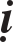 Sö thuoäc doøng Baø-la-moân, nöôùc Keá Taân. Coù vò Tyø-kheo ñeán nhaø khaát thöïc, ngöôøi cha voán laø ngoaïi ñaïo neân giaän döõ ñuoåi ñi lieàn ñoù chaân tay oâng co quaép khoâng ñi ñöôïc. Caàu ñoàng leân baûo raèng: Ñaõ maïo phaïm baäc Thaùnh hieàn. Cha Sö beøn thænh vò Tyø-kheo aáy ñeán xin saùm hoái, ñöôïc möôøi hoâm sau thì beänh laønh. Nhaân ñoù cha cho Giaù-xaù xuaát gia. Luùc ñoù Sö môùi möôøi ba tuoåi, theo thaày ñi vaøo quaûng ñoàng vaéng thì gaëp hoå. Gia- xaù thöa: “Con hoå naøy ñaõ aên no aét khoâng haïi ngöôøi.” Khi tieán veà phía tröôùc giöõa ñöôøng gaëp ñoáng xöông thöøa. Ñeán möôøi laêm tuoåi Sö tuïng kinh ngaøy ñeán caû vaïn lôøi, nhöng phaûi lo vieäc khaát thöïc neân ñaønh phaûi boû, Sö raát buoàn lo. Coù moät La-haùn khaát thöïc thay nuoâi Sö. Naêm möôøi chín tuoåi, Sö ñoïc kinh ñuû soá traêm vaïn lôøi, nhöng tính hôi kieâu ngaïo neân ít ngöôøi kính troïng, ñeán naêm ba möôi tuoåi Sö vaãn coøn laøm Sa-di. Laïi theo caäu hoïc veà Nguõ Minh Luaän vaø phaùp thuaät theá gian (Trong Ñaïo Phaät vaø ngoaïi ñaïo ñeàu coù naêm minh:Thanh minh.Y phöông minh.Chuù thuaät minh.Coâng xaûo minh.Nhaân minh.Ngoaïi ñaïo cuõng coù naêm minh, boán thöù tröôùc gioáng, chæ caùi thöù naêm laø Phuø AÁn Minh). Sö ñeán nöôùc Sa-laëc thì ñöôïc ñaõi ngoä troïng haäu. Roài ngaøi La-thaäp ñeán, Sö beøn theo hoïc veà A-tyø-ñaøm Luaän vaø Thaäp Tuïng Luaät. Sau ngaøi La-thaäp theo meï veà nöôùc Quy Tö, Sö ôû laïi lo vieäc hoaèng hoùa. Chuùa Phuø Kieân sai Löõ Quang ñaùnh nöôùc Quy Tö baét ngaøi La-thaäp. Sö nghe chuyeän than raèng: Ta cuøng ngaøi La-thaäp chöa troïn hoaøi baûo, nay ngaøi bò baét ñi bieát bao giôø gaëp nhau. Möôøi naêm sau Sö ñeán phía Ñoâng nöôùc Quy Tö truyeàn ñaïo raát thaïnh haønh. Ngaøi La-thaäp ôû nöôùc Coâ Tang ñöa thö môøi. Sö sôï ngöôøi trong nöôùc khoâng cho ñi, Sö beøn laáy nöôùc trong boû thuoác vaøo roài ñoïc khoaûng möôøi caâu thaàn chuù, Sö cuøng ñeä töû laáy nöôùc röûa chaân roài ra ñi ngay trong ñeâm aáy. Ñeán saùng ñaõ ñi hôn maáy traêm daëm, coù ai ñuoåi theo cuõng khoâng kòp. Sö hoûi ñeä töû sao bieát. Ñeä töû thöa: chæ nghe tieáng gioù uø uø, hai maét beùt leä. Sö beøn laáy nöôùc ñoïc chuù röûa chaân thì heát. Khi ñeán Coâ Tang thì ngaøi La-thaäp ñaõ vaøo Tröôøng An. Nghe noùi Dieâu Chuùa baét eùp La-thaäp naïp thieáp, beøn than raèng: La-thaäp nhö gaám luïa quyù sao nôõ quaêng vaøo buïi gai. Ngaøi La-thaäp khuyeân Dieâu Chuùa sai söù thænh Sö veà. Khi Sö ñeán thì rieâng laäp cho Sö Tænh Töï ôû vöôøn Tieâu dao, töù söï cuùng döôøng nhöng Sö khoâng thoï nhaän chi caû. Ñeán giôø Sö ñi khaát thöïc veà aên. Luùc ñoù ngaøi La-thaäp dòch xong Thaäp Truï Kinh. Sö laïi xeùt kyõ veà lôøi vaø lyù roài môùi chaáp nhaän. Sö coù boä ria maøu ñoû, raát gioûi veà Tyø-baø-sa Luaän neân ngöôøi thôøi aáy goïi Sö laø Luaän Chuû ria ñoû. Trong naêm ñaàu Hoaèng Thuûy, Sö daâng chieáu dòch Töù Phaàn Luaät (boán möôi boán quyeån), Tröôøng A-haøm (hai möôi hai quyeån). Naêm Nghóa Hy thöù taùm, Sö ñeán Loâ sôn vaø nhaäp vaøo Lieân Xaõ. Sau töø bieät trôû veà nöôùc. Töø nöôùc Keá Taân Sö gôûi moät quyeån kinh Hö Khoâng Taïng nhôø thöông buoân ñem ñeán Kinh chaâu.Phaùp sö Phaät-ñaø Baït-ñaø (Haùn d ch laø Giaùc Hieàn).Sö hoï Thích-ca, laø doøng hoï sau cuøng cuûa Cam Loä Phaïm Vöông ôû nöôùc Ca-duy-la. Luùc coøn nhoû cha meï maát sôùm, Sö xuaát gia laøm Sa-di. Naêm möôøi saùu tuoåi Sö hoïc khaép caùc kinh, hieåu raønh Thieàn Luaät, thöôøng cuøng Taêng-giaø Ñaït-ña daïo chôi nöôùc Keá Taân. Trong khi Ñaït-ña ñoùng cöûa ngoài thieàn boãng thaáy Sö ñeán baûo: “Toâi taïm veà coõi Ñaâu-suaát kínhleã Ñöùc Di-laëc”, noùi xong lieàn bieán maát. Sau caøng thaáy söï thaàn bieán cuûa Sö, beøn chí kính hoûi thaêm môùi bieát Sö ñaõ chöùng quaû Baát Hoaøn. Luùc   ñoù ngaøi Dieâu Taán Sa-moân laø Trí Nghieâm ñeán nöôùc Keá Taân, nhìn thaáy phaùp chuùng thanh tònh beøn buøi nguøi höôùng veà Ñoâng ñoä baûo raèng: “Caùc baïn Ñaïo nöôùc toâi chöa gaëp ñöôïc baäc chaân tu laøm sao phaùt ngoä.” Lieàn hoûi chuùng raèng: Ai coù theå ñaùp öùng lôøi thænh caàu cuûa toâi ñeán giaùo hoùa Ñoâng ñoä? Moïi ngöôøi ñeàu baûo: Ngöôøi ñoù laø Baït-ñaø-la. Trí Nghieâm lieàn yeâu caàu Sö cuï bò löông thöïc cuøng ñi. Sö traûi khaép caùc nöôùc, khi ñeán Quaän Giao Chæ thì nöông thuyeàn buoàm ra bieån. Ñaït-ña ñang ôû Ñoâng Lai Thanh Chaâu nghe ngaøi Cöu-ma-la-thaäp ôû Tröôøng An beøn ñeán theo veà. Taàn Thaùi töû laø Hoaèng thænh Sö ñeán ôû Ñoâng Cung, taäp chuùng noùi phaùp. Sö cuøng La-thaäp luaän veà nghóa Saéc Khoâng, Sö baûo: Thaày chæ noùi ñöôïc quaû trong Saéc Khoâng maø khoâng noùi ñöôïc nhaân trong Saéc Khoâng. La- thaäp hoûi: Vì sao? Sö ñaùp: Moät Vi khoâng neân coù nhieàu Vi khoâng, nhieàu Vi khoâng neân coù moät Vi khoâng. Trong moät Vi khoâng chaúng coù nhieàu Vi khoâng, trong nhieàu Vi khoâng chaúng coù moät Vi khoâng, qua laïi nhieàu phen. Ngaøi La-thaäp khoâng hieåu. Taàn chuùa thieát trai cuùng döôøng ba ngaøn Taêng chuyeân tu Nhaân Söï, maø Sö thì chuyeân phaàn Thieàn Tònh. Boãng  Sö goïi ñeä töû baûo raèng: Ta thaáy naêm thuyeàn buoàm töø nöôùc mình ra ñi. Chuùng cho laø Sö noùi xaøm. Nhaân ñoù cuøng ñuoåi Sö ñi. Sö beøn cuøng ñeä töû laø Tueä Nghieâm, Tueä Quaùn… hôn boán möôi ngöôøi cuøng ñeán Höông Coác ôû Loâ Sôn caát choøi tranh maø ôû. Luùc ñoù Hoäi Lieân Xaõ Vieãn Coâng cho Sö bò ñuoåi ñi laø loãi cuûa moân nhaân. Vieäc noùi tröôùc naêm taøu buoàm ñoái vôùi Luaät khoâng phaïm. Lieàn sai ñeä töû laø Ñaøm AÁp daâng thô leân Taàn Chuùa xin giaûi toäi Taån cho Sö. Roài thænh Sö ôû Ñoâng laâm dòch ra moät soá Kinh Thieàn. Töø ñoù Giang ñoâng môùi bieát ñeán Thieàn duyeät. Nhöng Sö coù chí muoán du hoùa. Beøn ñi veà phía Taây ñeán Giang laêng oâm baùt khaát thöïc. Quaû nhieân thaáy coù naêm taøu buoàm töø Thieân Truùc ñeán nôi. Sau Sö trôû veà Kinh Ñoâ laäp chuøa ñaïo traøng. Tröôùc ñoù Chi Phaùp Laõnh ôû nöôùc Vu Ñieàn ñöôïc Boä Hoa Nghieâm baûn tieáng Phaïm coù ba möôi saùu ngaøn baøi keä chöa ai dòch. Naêm Nghóa Hy thöù möôøi boán, ôû Ngoâ Quaän, Noäi Söû Maïnh Khaûi, Taû veä Töôùng Quaân Tröû Thuïc Ñoä thænh Sö laøm chuû dòch thuaät cuøng caùc Sa-moân Phaùp Nghieäp, Tueä Nghóa, Tueä Nghieâm, Tueä Quaùn… laøm buùt thoï, dòch ra saùu möôi quyeån. Saùng sôùm coù hai thanh y töø ao chui leân quyeùt doïn maøi möïc. Sö tröôùc sau dòch ñöôïc: Kinh Quaùn Phaät Tam-muoäi, kinh Baùt-neâ- hoaøn, luaän Tu Haønh Phöông Tieän vaø Ñaïi taêng-kyø Luaät cuûa ngaøi Phaùp Hieån thænh veà goàm möôøi laêm boä. Ñôøi Toáng, naêm Nguyeân Gia thöù saùu, Sö nieäm Phaät maø tòch. Thaùp Sö ôû ngoïn phía Baéc cuûa Loâ Sôn.Löu Trình ChiOÂng töï laø Troïng Tö, ngöôøi Baønh Thaønh, laø haäu dueä cuûa Haùn Sôû Nguyeân Vöông, raát gioûi veà Laõo Trang, raønh roõ Baùch Thò. Luùc nhoû oâng sôùm moà coâi cha, thôø meï hieáu kænh noåi tieáng, oâng töï yû taøi khoâng döï chôi vôùi keû taàm thöôøng. Luùc ñaàu oâng laøm Tham Quaân cho Phuû. Taï An, Löu Duï khen laø ngöôøi hieàn lieàn tieán cöû, oâng coá söùc töø choái. Taùnh thích Phaät phaùp beøn ñeán Loâ sôn quyeát chí gôûi mình. Vieãn Coâng noùi: Vieäc quan loäc voøi voïi sao khoâng laøm? OÂng ñaùp: Vua quan nghi nhau toâi laøm sao ñöôïc? Löu Duï thaáy oâng baát khuaát beøn ban hieäu laø Di Daân. Kòp luùc Loâi Thöù Toâng, Chu Tuïc Chi, Toâng Bích, Tröông Thuyeân, Taát Dónh Chi… cuøng ñeán Loâ sôn. Vieãn Coâng goïi baûo: Caùc oâng ñeán ñaây haù coøn traùnh vieäc ngao du coõi Tònh Ñoä ö? Trình Chi beøn ñuïc ñaù laøm lôøi theà ñeå toû  chí khí (vaên thaáy ôû Loâ Sôn taäp). Beøn cuøng ñeán khe nuùi phía Baéc ôû Taây Laâm rieâng laäp Thieàn Phöôøng, an baàn nuoâi chí caû, nghieân tìm huyeàn lyù, giöõ gìn caám giôùi. Toâng Bính vaø Tröông Thuyeân ñeàu kính phuïc. Coù laàn Sö vieát thö ñeán Quan Trung cuøng La-thaäp vaø Taêng Tieäu luaän baøn Kinh Nghóa. OÂng coù laøm Nieäm Phaät Tam-muoäi Thi ñeå baøy toû yù chuyeân nieäm Phaät, toïa thieàn. Môùi ñöôïc nöûa naêm, ôû trong Ñònh oâng thaáy haøo quang Phaät chieáu saùng khieán ñaát hoùa vaøng. Tu ñöôïc möôøi laêm naêm, ngay trong luùc nieäm Phaät, oâng thaáy Ñöùc Phaät A-di-ñaø baèng ngoïc phoùng haøo quang ñöa tay tieáp daãn. Trình Chi baïch Phaät raèng: Con ñaâu ñöôïc Nhö Lai xoa ñaàu vaø ñaép y cho. Phuùt choác thaáy Phaät xoa ñaàu vaø choaøng cho aùo ca-sa. Moät hoâm oâng thaáy vaøo ao thaát baûo, coù hoa sen xanh vaø traéng, nöôùc saâu trong suoát. Coù moät ngöôøi ôû sau coå coù vieân quang, treân ngöïc coù chöõ vaïn chæ tay vaøo ao nöôùc baûo raèng: “Ñaây laø nöôùc Baùt Coâng Ñöùc ngöôi neân uoáng vaøo.” Trình Chi uoáng vaøo thaáy nöôùc raát ngon ngoït. Khi tænh daäy thì bieát muøi höông laï coøm thaám ñaày loå chaân loâng. Beøn töï an uûi raèng: “Duyeân Tònh Ñoä cuûa ta ñaõ ñeán.” Laïi thænh chö Taêng tuïng kinh Phaùp Hoa gaàn maáy traêm bieán. Sau ñoù chö Taêng ñeàu taäp hoïp heát treân ñoài Loâ. Trình Chi ñeán tröôùc töôïng Phaät thaép höông kính laïy khaán nguyeän raèng: Con theo lôøi daïy baûo cuûa Ñöùc Thích-ca maø bieát coù Phaät A-di-ñaø, neùn höông naøy con nguyeän cuùng döôøng Ñöùc Thích-ca Maâu-ni Nhö Lai, keá ñeán cuùng döôøng Ñöùc Phaät A-di-ñaø, sau laø cuùng döôøng kinh Dieäu Phaùp Lieân Hoa. Sôû dó ñöôïc vaõng sinh Tònh ñoä laø do coâng ñöùc kinh naøy, con nguyeän taát caû chuùng höõu tình ñeàu vaõng sinh Tònh ñoä. Roài oâng giaõ bieät chuùng ñeán giöôøng naèm quay maët veà höôùng Taây chaép tay ngöng thôû maø hoùa. Vua saéc leänh cho con laø Ung chöùa ñaát laøm moà khoâng duøng quan quaùch, luùc ñoù laø naêm Nghóa Hy thöù saùu. OÂng thoï naêm möôi chín tuoåi (Loâsôn taäp ghi cheùp söï tích caûm öùng raát roõ).Tröông DaõOÂng töï laø Lai Daân, ngöôøi ôû Saøi Tang Taàm Döông, coù öôùc chuyeän hoân nhaân vôùi Uyeân Minh. Tröông Daõ hoïc raønh tieáng Hoa vaø Phaïm, raát thuoäc thi vaên, thích beø baïn, taát caû ruoäng nhaø ñeàu giao cho em coi ngoù, moät thöùc aên ngon cuøng chia ñeàu cho chín hoï. Chaâu ñeà cöû oâng chöùc    Tuù Taøi, Nam Trung Lang Phuû Coâng Taøo Chaâu Thò Trung cöû oâng laøm Taùn Kî Thöôøng Thò, oâng ñeàu khoâng nhaän, roài vaøo Loâ Sôn nöông ngaøi Vieãn Coâng, cuøng Löu Duï, Loâi Thöù Toâng chuoäng Tònh Nghieäp. Khi Vieãn Coâng tòch roài Taï Linh Vaän laøm baøi minh, Tröông Daõ laøm lôøi töïa ôû ñaàu xöng laø moân nhaân. Ngöôøi ñôøi khaâm phuïc nghóa khí cuûa oâng. Naêm Nghóa Hy thöù möôøi boán, oâng töø bieät ngöôøi nhaø, vaøo thaát ngoài nghieâm maø tòch. OÂng thoï saùu möôi chín tuoåi.Chu Tuïc ChiTöï laø Ñaïo Toå, ngöôøi ôû Nhaïn Moân. Sau cha sang Giang Nhaân ôû taïi Döï Chöông. Naêm taùm tuoåi oâng coù tang meï khoùc loùc thaûm thieát hôn ngöôøi lôùn. Naêm möôøi hai tuoåi oâng ñeán hoïc vôùi Phaïm Nònh thoâng suoát Nguõ Kinh Nguõ Vó, luùc ñoù ngöôøi goïi oâng laø Thaäp Kinh Ñoàng Töû. OÂng coù chí nhaøn cö nghieân cöùu taän cuøng veà Laõo Dòch, oâng luoân traùnh giao tieáp vôùi haøng coâng khanh. OÂng vaøo Loâ Sôn thôø Vieãn Coâng tham döï Lieân Xaõ. OÂng cho raèng thaân khoâng theå ñeå soùt maát, caùc thöù phieàn luïy khaùc caàn phaûi döùt boû, beøn troïn ñôøi khoâng cöôùi vôï, maëc aùo vaûi aên töông rau. Löu Nghò ra traán giöõ Coâ Thuïc khieán oâng laøm Voõ Quaân, sau dôøi laøm Thaùi Hoïc Baùc Só nhöng oâng ñeàu khoâng nhaän. Vì Keâ Khang Cao Só Truyeän noùi ñuùng nghóa xuaát xöû neân oâng ñem chuù thích. Ñôøi Toáng, vua Voõ Ñeá ñem quaân Baéc phaït, Thaùi töû ôû laïi thuû thaønh ñoùn oâng ñeán chuøa An Laïc laøm leã giaûng kinh, ñöôïc hôn thaùng thì oâng trôû veà nuùi. Thaùi Thuù Giang chaâu laø Löu Lieãu Tieán ôû thôøi Voõ Ñeá môøi oâng laøm Phoù Thaùi UÙy nhöng oâng khoâng nhaän. Voõ Ñeá noi theo, vôøi oâng ñeán Ñoâ Gian Quaùn ôû phía Ñoâng ngoaïi thaønh, vua ngoài xe ñeán hoûi oâng veà ba nghóa trong Leã Kinh thì oâng bieän luaän raát tinh vi khaùc thöôøng. Coù ngöôøi hoûi thaân laøm aån só maø thöôøng vaøo cung vua laø sao? Ñaùp: Taâm ñeå yù ñeán Trieàu khuyeát thaønh ra goâng cuøm keû giang hoà, coøn tình trí ñeàu queân thì chôï buùa hay trieàu ñình khaùc naøo vaøo röøng nuùi. Luùc ñoù ngöôøi ta goïi oâng laø Thoâng AÅn Tieân Sinh. Tuïc Chi voán coù beänh phong teâ neân khoâng theå dieãn giaûng beøn vaøo Chung Sôn döôõng beänh. Naêm Caûnh Bình moät thì qua ñôøi, thoï saùumöôi baûy tuoåi.Tröông ThuyeânTöï laø Tuù Thaïc, con cuûa Tröông Daõ. Tính thích cao daät, raát chuoäng saùch vôû coå. Caû khi ñi caøy böøa vaãn mang theo kinh saùch khoâng rôøi. Trieàu ñình môøi oâng laøm Taùn Kî Thöôøng Thò nhöng oâng khoâng nhaän. Döõu Duyeät thaáy oâng nhaø ngheøo cöû oâng laøm quan Taàm Döông Leänh. OÂng cöôøi baûo: “Ngöôøi xöa laáy vieäc nuoâi cha meï laøm yeân, neáu cuùi luoàn vì lôïi loâïc sao ñuû laøm vinh.” Beøn vaøo Loâ Sôn nöông ngaøi Vieãn Coâng, nghieân cöùu saùch Phaät coù choã ngoä nhaäp saâu xa. Ñôøi Toáng naêm Caûnh Bình thöù nhaát, khoâng beänh taät oâng xaây maët veà höôùng Taây nieäm Phaät roài ngoài yeân maø qua ñôøi, oâng thoï saùu möôi laêm tuoåi.Toâng BíchTöï laø Thieáu Vaên, ngöôøi ôû Nam Döông. Baø meï raát thoâng minh, hoïc thöùc nhieàu, daïy caùc con ñeàu thaønh ñaït. Toâng Bích raát gioûi veà ñaøn saùch, raønh reõ huyeàn lyù. AÂn Troïng Kham vaø Hoaøn Huyeàn môøi oâng laøm chuû baï nhöng oâng khoâng nhaän. Khi Löu Döï thoáng laõnh Kinh chaâu laïi môøi oâng laøm Chuû baï. OÂng ñaùp: Ñaõ quen ôû nuùi röøng, uoáng nöôùc khe töø ba möôi naêm roài! Beøn vaøo Loâ Sôn döïng thaát, nöông Vieãn Coâng döï vaøo Lieân Xaõ, laâu sau ngöôøi anh laø Tang laøm Quaän thuù Nam Bình eùp oâng cuøng veà ôû Giang laêng, nhöng oâng chæ thích aån cö laùnh tuïc. Löu Duï môøi oâng ra laøm Thaùi UÙy Duyeän, oâng cuõng khoâng nhaän. Ngöôøi anh thöù hai coù binh lính raát ñoâng laïi môû mang vieäc ruoäng nöông. Voõ Ñeá phong laøm tröôûng Nam Quaän, thöôøng ñöa löông ñeán cho oâng. Haønh Döông Vöông laø Nghóa Quyù ôû Kinh chaâu ñích thaân ñeán thaát oâng, oâng ñoäi khaên maëc aùo vaûi ra yeát kieán khoâng laïy. Vöông hoûi: Xöû Tieân sinh chaúng troïng lôïi loäc ö? OÂng ñaùp: Lôïi loäc nhö coû muøa Thu, heát thu lieàn heùo. Vua Toáng ñöôïc nhöôøng ngoâi beøn duøng oâng laøm Thaùi töû Xaù Nhaân. Naêm ñaàu Nguyeân Gia laïi môøi oâng laøm Thoâng Tröïc Lang. Thaùi töû laäp oâng laøm Trung Thöù Töû, oâng ñeàu khoâng nhaän. Vôï oâng laø La Thò cuõng laø ngöôøi coù chí khí cao. La Thò cheát, oâng khoùc thöông thaûm thieát. Boãng döùt nhanh buoàn thöông, oâng baûo Sa-moân Tueä Kieân raèng: Vieäc soáng cheát chöa deã ñaït ñöôïc, ba laàn raên baûo môùi nguoâi ngoai. OÂng thích xem sôn thuûy ñeán nôi thì queân veà. Töø Taây ñeán Kinh Vu, Nam leân Haønh Nhaïc, nhaân ñoù döïng nhaø trong nuùi chí thích bình dò. Vì beänh oâng phaûi trôû veà Giang laêng, than raèng: Giaø beänh cuøng ñeán danh sôn khoù coù dòp thaêm laïi, chæ oâm noåi quan hoaøi naèm mô vieäc daïo chôi. Caùc nôi ñaõ daïo chôi oâng ñeàu veõ laïi ñeå trong thaát. Goïi ngöôøibaûo raèng: “Voã ñôøn nhaûy muùa cho vang tieáng khaép nuùi ñoài.” Ñôøi Toáng, naêm Nguyeân Gia hai möôi boán oâng qua ñôøi, thoï saùu möôi chín tuoåi.Loâi Thöù ToângTöï Troïng Luaân, ngöôøi ôû Nam Xöông Döï Chöông, hoïc roäng, raønh thi leã. OÂng vaøo Loâ Sôn döï vaøo Lieân Xaõ, laäp Quaùn ôû phía Ñoâng cuûa Ñoâng laâm. Naêm Nguyeân Gia möôøi laêm, vua trieäu oâng veà Kinh Sö laäp Hoïc Quaùn ôû nuùi Keâ Lung daïy caû traêm hoïc troø, phong oâng laøm Caáp Söï Trung nhöng oâng khoâng nhaän. Laâu sau oâng trôû veà Nam Xöông, Coâng Khanh Toå Ñaïo tieãn ñöa. OÂng vieát thö cho chaùu baûo raèng: Töø thuôû beù thô ta ñaõ nuoâi chí laäp coâng ôû phöông xa, ñeán tuoåi tröôûng thaønh ta gôûi thaân nôi Loâ Sôn thôø Thích Hoøa thöôïng, giao tieáp ñaïo cao ñeïp hôn hai möôi naêm. Khi Vieãn Coâng vieân tòch thì ta laïi trôû veà cuøng caùc chaùu caøy caáy nôi goø cuõ, ôû nuùi röøng uoáng nöôùc khe, thoaùt maø ñaõ möôøi naêm. Kòp nay chöa giaø neân gaéng söùc choïn laáy nghieäp vaõng sinh laïc quoác. Töø nay trôû ñi moïi vieäc lôùn nhoû trong nhaø khoâng bieát ñeán nöõa. Naêm Nguyeân Gia hai möôi laêm, vua môøi veà laøm chöùc Taùn Kî Thöôøng Thò nhöng oâng khoâng nhaän. Laïi ñoøi oâng veà Kinh Sö döïng thaát ôû Chung Sôn goïi laø Chieâu AÅn Quaùn. OÂng thöôøng töø vöôøn Hoa laâm vaøo Dieân Hieàn Ñöôøng ñeå giaûng Leã Kinh cho Thaùi töû vaø caùc Vöông gia. Naêm aáy oâng khoâng beänh maø qua ñôøi, thoï saùu möôi ba tuoåi. Con laø Tuùc Chi noái nghieäp cuõ laøm quan ñeán chöùc Döï Chöông Quaän Thöøa.Veà truyeän möôøi taùm baäc hieàn luùc ñaàu khoâng bieát teân taùc giaû, chæ nghi laø töø Loâ Sôn neâu ra maø thoâi. Trong khoaûng naêm Hy Minh, Gia hoøa Hieàn Löông Traàn Leänh Cöû môùi söûa qua. Ñaàu naêm Ñaïi Quan, Sa-moân Hoaøi Ngoä thaáy söï tích quaù sô löôïc beøn theâm vaøo cho roõ. Nay khaûo cöùu caùc boä Loâ Sôn Taäp, Cao Taêng Truyeän vaø caùc söû ñôøi Taán, ñôøi Toáng, laïi caên cöù vaøo baûn cuûa Hoaøi Ngoä maø söûa theâm vaøo, moät vieäc nhoû cuõng khoâng sai. Töø nay ñöôïc xem laø baûn ñuùng nhaát.TRUYEÄN VEÀ MOÄT TRAÊM HAI MÖÔI BA VÒ:Ñaøm DöïcNgöôøi ôû Dö Haøng. Luùc ñaàu vaøo Loâ sôn nöông hoïc Vieãn Coâng, sau ñeán Quan Trung tham kieán ngaøi La-thaäp. Roài trôû veà Ñoâng ñeán Coái keâ vaøo nuùi Thaùi Voïng, tuïng kinh Phaùp Hoa suoát möôøi hai naêm, chieâu caûm ñöôïc Boà-taùt Phoå Hieàn hoùa ra coâ gaùi khoaùc aùo maøu, xaùch moät loàng tre coù con heo traéng vôùi hai cuû toûi lôùn ñeán tröôùc Sö baûo raèng: Thieáp vaøo nuùi haùi rau, trôøi ñaõ toái, saøi lang hung döõ trôû veà thì cheát, vaäy xin Sö chothieáp nguû nhôø moät ñeâm. Sö cöïc löïc töø choái, coâ gaùi than khoùc maõi khoâng thoâi, cuoái cuøng Sö baûo nguû ñôõ treân giöôøng coû. Nöûa ñeâm coâ gaùi keâu ñau buïng baûo Sö laáy tay xoa buïng. Sö töø choái baûo raèng vì trì giôùi khoâng theå chaïm tay ñöôïc. Coâ gaùi caøng keâu khoùc reân ræ, sö phaûi laáy vaûi boïc caây tích tröôïng laïi roài ñöùng xa maø aán xoa tôùi lui. Saùng hoâm sau, aùo maøu coâ gaùi bieán thaønh maây laønh, heo bieán ra voi traéng. Toûi bieán thaønh ñoâi hoa sen, bay leân hö khoâng goïi Sö baûo raèng: “Ta laø Phoå Hieàn Boà-taùt ñeán ñaây thöû nhaø ngöôi.” Quaän Thaùi Thuù laø Maïnh Khaûi ñem vieäc nghe thaáy taâu leân trieàu ñình. Vua ra leänh xaây chuøa Phaùp hoa (nay laø chuøa Thieân Y). Luùc ñaàu Sa-moân Phaùp Chí ôû Dö Haøng tuïng kinh Phaùp Hoa, coù chim tró laøm oå ôû beân am löôïn bay taäp hoïp ôû goùc toøa coù daùng nhö nghe kinh. Nhö theá suoát baûy naêm. Moät hoâm thaáy tró oám o, Sö Phaùp Chí baûo: “Ngöôi hay nghe kinh aét sinh laøm ngöôøi.” Saùng hoâm sau thaáy tró cheát beøn ñem choân. Ñeâm ñeán moäng thaáy moät caäu beù ñeán laïy thöa raèng: Nhaân nghe kinh maø ñöôïc thoaùt thaân chim, nay sinh vaøo nhaø Vöông thò ôû tröôùc nuùi. Veà sau nhaø aáy thieát trai cuùng döôøng. Sö Phaùp Chí vöøa ñeán thì ñöùa beù reo leân “Sö phuï con ñeán roài!” Sö voã nheï baûo: Con laø beù Tró cuûa ta ñaây maø! Beøn côûi aùo thì thaáy döôùi naùch beù coù ba sôïi loâng tró. Ñeán baûy tuoåi cho beù vaøo nuùi xuaát gia, möôøi saùu tuoåi xuoáng toùc. Vì ôû naùch coù loâng tró neân ñaët teân Ñaøm Döïc.Ñaøm AÁpSö hoï Döông, ngöôøi ôû Quan Trung. Thaân hình cao taùm thöôùc huøng duõng hôn ngöôøi. Töø phía Nam vaøo Loâ Sôn nöông ngaøi Vieãn Coâng. Taát caû kinh ñieån noäi ngoaïi Sö ñeàu thoâng suoát. Sö caát choøi tranh treân nuùi phía Taây ñeå ôû. Coù ñeä töû laø Ñaøm Quaû ñang tu thieàn. Moät toái moäng thaáy Thaàn Nuùi ñeán xin thoï giôùi Phaùp. Quaû baûo: Thaày toâi ôû ñaây oâng coù theå ñeán xin. Sö Ñaøm AÁp boãng thaáy coù ngöôøi maëc aùo keùp, daùng veû ñoan nhaõ coù khoaûng ba möôi ngöôøi caàu xin thoï giôùi. Vì Quaû ñaõ naèm moäng tröôùc neân Sö bieát ñoù laø Thaàn nuùi, beøn noùi phaùp vaø truyeàn cho naêm giôùi. Thaàn beøn cho hai caùi cuoác ôû nöôùc ngoaøi, leã taï lui ra. Sau Sö ñeán haønh hoùa vaø tòch ôû chuøa Truùc laâm.Taêng TeáSö vaøo Loâ Sôn hoûi ñaïo vaø ngoä ñöôïc ngoä choã thaâm yeáu. Vieãn Coâng khen raèng: Noái thaïnh Ñaïo lôùn chính laø oâng vaäy. Khi Sö beänh, Vieãn Sö caàm ñuoác ñöa cho baûo raèng: Haõy nöông chöùng cöù naøy maø laäp taâm caàu An Döôõng. Sö caàm ñuoác ngöøng töôûng, ñoùn Taêng tuïng kinh Tònh Ñoä.Ñeán canh naêm Sö ñöa ñuoác cho ñeä töû laø Nguyeân Baäc, roài theo Taêng haønh leã. Phuùt choác coù caûm giaùc mình ñang caàm ñuoác bay leân hö khoâng, thaáy Ñöùc A-di-ñaø daét tay ñöa ñi kính leã khaép chö Phaät. Giaây laùt tænh laïi, möøng rôõ baûo raèng: Ta chæ moät chieàu Quaùn Nieäm maø ñöôïc Phaät tieáp daãn. Saùng hoâm sau laïi thaáy Phaät vaø Boà-taùt treân khoâng trung goïi Baäc baûo raèng: “Phaät ñeán roài.” Roài ngöôùc ñaàu nhìn veà höôùng Taây thôû moät hôi maø hoùa. Luùc ñoù trôøi noùng böùc, ñeå nhuïc thaân Sö suoát ba ngaøy vaãn khoâng bieán ñoåi, muøi höông laï ngaøo ngaït.Tueä CungSö ngöôøi Phong Thaønh Döï Chöông, laø baïn ñoàng chí höôùng vôùi Taêng Quang, Tueä Kham, Tueä Lan, nhöng veà hoïc löïc thì caùc baïn naøy khoâng baèng Cung maø vieäc chuyeân Quaùn Tònh Ñoä laïi hôn Cung. Lan goïi Cung baûo raèng: Anh tuy hoïc vaán cao roäng ñaâu chaúng bieát nhö kinh noùi: “Keû ñieác taáu nhaïc vui tai ngöôøi maø khoâng nghe ñöôïc. Cung baûo: “Neáu hoïc khoâng xong thì khaùc naøo ngöôøi chöa cheát, mòt muø nhö ngu daïi.” Sau ñoù baûy naêm caùc vò Lan… ñeàu qua ñôøi caû, luùc cheát coù nhieàu öùng nghieäm kyø laï. Naêm naêm sau, Cung bò beänh naëng, than raèng: “Soâng lôùn nöôùc chaûy coù bao giôø ngöøng, sinh töû tôùi lui ta seõ veà ñaâu.” Roài daäp ñaàu khoùc nhö möa, quyeát chí nieäm Phaät caàu sinh An Döôõng khoâng chuùt giaùn ñoaïn. Boãng thaáy Ñöùc Phaät Voâ Löôïng Thoï ñem Kim ñaøi ñeán ñoùn röôùc, Cung beøn leân ngoài, thì thaáy boïn Tueä Lan… cuøng ngoài treân ñaøi trong aùnh saùng baûo Cung raèng: “Tröôûng laõo ñaõ thoï sinh ôû Thöôïng Phaåm, boïn toâi khoâng hôn ñöôïc, xin chuùc möøng, chæ hieàm nguõ tröôïc coøn keùo daøi neân leân muoän maø thoâi!” Ngay hoâm ñoù, Cung caùo bieät chuùng roài vui veû vieân tòch. Luùc ñoù laø naêm Nghóa Hy thöù möôøi moät (trong Loâ Sôn Taäp coù chuyeän Caûm öùng cuûa Cung Ñaïo Nhaân khi laâm chung).Phaùp AnLuùc ñaàu nöông Vieãn Coâng laøm ñeä töû, gioûi veà giaûng noùi laïi taäp thieàn vaø giöõ giôùi raát tinh chuyeân. Trong naêm Nghóa Hy, AÁp Xaõ Taân Döông coù coïp döõ aån naáp trong mieáu thaàn döôùi coäi caây, tröôùc sau gieát cheát caû traêm ngöôøi. Khi An ñeán thoân, daân cö ôû ñaáy ñeàu ñoùng cöûa sôùm neân ra ngoài thieàn döôùi goác caây. Boãng choác coïp tha ngöôøi veà thaáy Sö An beøn vöøa sôï vöøa möøng roài naèm phuïc xuoáng. Sö beøn noùi phaùp vaø truyeàn giôùi cho, giaây laùt coïp lieàn boû ñi. Saùng ra cö daân thaáy Phaùp An cho laø thaàn nhaân beøn daãn nhau ñeán kính leã. Nhaân ñoù söûa mieáu thaønh chuøa roài thænh an veà ôû, taát caû ruoäng vöôøn chung quanh ñeàu cuùng cho chuøa. Coùlaàn Sö muoán veõ töôïng nhöng thieáu maøu xanh ñoàng lo nghó laø khoù kieám ñöôïc. Boãng moäng thaáy moät ngöôøi quyø ôû tröôùc giöôøng thöa raèng: “ÔÛ döôùi ñaây coù chuoâng ñoàng.” Khi tænh daäy Sö beøn ñaøo ñaát leân thì nhaët ñöôïc hai quaû chuoâng. Beøn laáy maøu xanh veõ töôïng, coøn moät chuoâng ñem giuùp Vieãn Coâng ñeå ñuùc töôïng Phaät. Sau khoâng bieát Sö qua ñôøi ôû ñaâu.Khuyeát Coâng TaécOÂng vaøo Baïch Lieân Xaõ ôû Loâ Sôn. Khi ñaõ cheát, coù ngöôøi ñoàng xaõ Baïch Lieân vôùi oâng ñeán chuøa Baïch maõ ôû Laïc Döông, trong ñeâm cuùng gioã oâng, boãng thaáy coù moät luùc caùc röøng caây chuøa chieàn, nhaø cöûa ñeàu coù maøu vaøng roøng. Treân khoâng trung laïi coù tieáng noùi raèng: Ta laø Khuyeát Coâng Taéc, nguyeän sinh An Laïc Quoác nay ñaõ ñöôïc sinh. Noùi xong lieàn bieán maát.Luïc Tu TónhOÂng laø ngöôøi Ngoâ Höng, sôùm laøm Ñaïo só ñaët quaùn taïi Loâ sôn. Luùc Vieãn Phaùp sö ôû Ñoâng laâm, ôû choã doøng suoái chaïy quanh chuøa ñoå xuoáng khe, moãi laàn tieãn khaùch ñi ngang qua ñaây lieàn nghe tieáng hoå gaàm, nhaân ñoù ñaët teân laø Hoå Kheâ. Veà sau tieãn khaùch khoâng ñi qua ñaây nöõa. Rieâng coù Ñaøo Uyeân Minh vaø Tu Tónh ñeán, vì maõi noùi chuyeän Ñaïo coù choã kheá hôïp neân khoâng bieát laø ñaõ ñi qua choán aáy, beøn cuøng cöôøi to. Nhaân ñoù ñôøi truyeàn laïi Tam Tieáu Ñoà. Ñôøi Toáng naêm Thaùi Thuûy thöù ba, Tu Tónh qua ñôøi ôû Kinh chaâu. Vua Thuïy Phong laø Lan Tòch, do laáy choã ôû cuõ maø laøm Quaùn (Vaân Caáp Thaát Tieâm Baûn Truyeän noùi oâng maát naêm Nguyeân Hy thöù naêm).TRUYEÄN VEÀ CAÙC HIEÀN KHOÂNG VAØO LIEÂN XAÕ:Ñaøo TieàmOÂng töï laø Uyeân Minh (cuõng coù töï laø Nguyeân Löôïng), laø chaùu coá cuûa Ñaïi Tö Maõ Khaûn nhaø Taán. Luùc coøn nhoû ñaõ coù chí cao thöôïng. OÂng laøm truyeän Nguõ Lieãu Tieân Sinh ñeå töï ví mình. Ngöôøi thôøi aáy cho oâng laø Thöïc Luïc. Luùc ñaàu oâng laøm Kieán Oai Tham Quaân, goïi thaân baèng baûo raèng: Coù keû muoán ñôøn ca maø khaûy ñôøn ba daây. Ngöôøi chaáp söï nghe thaáy cho laø Baønh Traïch Leänh. Quaän sai ngöôøi mang thö Ñoâ Ñoác ñeán, Quan Huyeän baûo oâng neân thaét ñai löng maø tieáp kieán. OÂng than raèng: Ta khoâng theå vì naêm ñaáu gaïo maø phaûi thaét löng luoàn cuùi baåm daï keû tieåu nhaân trong thoân aáp. Beøn treo aán töø quan ra khoûi huyeän roài laøm baøi Phuù Quy Khöù Lai. Kòp khi vua Toáng ñöôïc nhöôøng ngoâi, oâng töï cho mình laøhaäu dueä cuûa Quan Teå Phuï nhaø Taán, theïn phaûi luoàn cuùi ôû ñôøi vua khaùc, neân Saøi Tang Taàm Döông cuøng vôùi hai ngöôøi nöõa laø Chu Tuïc Chi, Löu Di Daân khoâng nhaän leänh vua môøi ra laøm quan. Ñôøi goïi laø ba AÅn Só Taàm Döông. OÂng töøng noùi ngaøy Haï naèm kheånh hoùng gioù. Döôùi cöûa soå phía Baéc gioù maùt röôïi, Töï goïi laø Hy Hoaøng Thöôïng Nhaân maø khoâng hieåu aâm luaät. OÂng chæ coù moät caây ñaøn khoâng ñuû daây. Moãi khi gaëp baïn röôïu thì voã ñaøn hoøa gioïng roài baûo: Chæ bieát thuù trong ñaøn, ñaâu caàn ñaøn leân tieáng. Coù laàn oâng ñeán Loâ sôn, baét hai ñöùa moân sinh coâng keânh oâng leân nuùi. Luùc ñoù Vieãn Phaùp sö vaø caùc Hieàn laäp Lieân Xaõ vieát thö môøi Uyeân Minh. Minh baûo: Neáu cho uoáng röôïu thì ñeán. Beøn cho oâng lieàn ñeán. Boãng oâng nhíu maøy roài boû ñi. Ñôøi Toáng naêm Nguyeân Gia thöù tö, oâng taï theá. Ñôøi goïi oâng laø Tónh Trieát Tieân Sinh.Taï Linh VaänToå tieân coù coâng vôùi nhaø Taán, Linh Vaän laø chaùu cuûa Coâng chuùa Khang Laïc, ñöôïc taäp phong laøm Khang Laïc Coâng. OÂng noåi tieáng vaên chöông ñeä nhaát vuøng Giang Taû (phía Giang Höõu laø Kim laêng). Coù laàn oâng mang guoác goã leân nuùi, khi leân thì oâng thaùo bôùt hai ñeá tröôùc, khi xuoáng thì oâng boû bôùt hai ñeá sau. Treøo non vöôït nuùi maõi leân ñeán ñænh cao raäm maùt. Ñeán Loâ Sôn chæ môùi gaëp Vieãn Coâng laàn ñaàu thì oâng ñaõ raát taâm phuïc. Beøn xaây ñaøi ñeå dòch kinh Nieát-baøn, ñaøo ao troàng sen traéng. Luùc ñoù Vieãn Coâng vaø caùc Hieàn cuøng tu nghieäp Tònh ñoä, nhaân ñoù ñaët laø Baïch Lieân Xaõ (coù ngöôøi noùi oâng ñaøo hai ao, ao phía Ñoâng vaø ao phía Taây). Linh Vaän coù laàn xin vaøo Lieân Xaõ, nhöng Vieãn Coâng thaáy taâm oâng chöa thuaàn neân ngaên khoâng cho.Phaïm N nhOÂng töï laø Voõ Töû, hoïc nhieàu hieåu roäng. Nhöng luùc baáy giôø thì haøng nho nhaõ ngaøy theâm vaéng boùng, ñaùm phuø hö caøng luùc bon chen. Nònh cho raèng hai oâng Vöông Baøo vaø Haø Yeán khôûi ñaàu teä phuø hö naøy neân toäi naëng hôn caû Kieät Truï, beøn laøm luaän baùc boû. Nhieàu phen vua môøi laøm Trung Thö Thò Lang. Trieàu ñình nghi ngôø beøn keâu oâng leân nghò baøn tra hoûi roài boå oâng ra laøm Thaùi Thuù Döï Chöông. OÂng môû mang tröôøng sôû, xaây caát hoïc ñaøi, duïng coâng raát to lôùn. Thöù Söû Vöông Ngöng Chi taâu leân vua oâng coù toäi phaïm thöôïng, beøn bò baõi quan trôû veà nhaø. Vieãn Coâng beøn môøi oâng vaøo Lieân Xaõ, nhöng cuoái cuøng oâng khoâng ñeán ñöôïc.BAØI VAÊN BIA VEÀ LOÂ VAÊN PHAÙP SÖ:Phaùp sö huyù laø Tueä Vieãn, hoï Coå, ngöôøi ôû Laâu Phieàn Nhaïn Moân. Sö voán theå chaát yeáu ôùt nhöng hieáu hoïc. Naêm möôøi hai tuoåi Sö theo caäu laø Leänh Hoà Thò du hoïc ôû Höùa Laïc, neân töø nhoû ñaõ sôùm laøm thö sinh. Naêm hai möôi moát tuoåi Sö muoán vöôït soâng ñeå theo Phaïm Tuyeân Töû. Nhöng luùc ñoù Vöông Loä chöa thoâng neân coù chí maø khoâng thaønh. Beøn  ôû Quan Höõu gaëp ngaøi Thích Ñaïo An moät möïc toân kính cho thaät laø thaày mình. Roài neùm traâm xuoáng toùc xin ñeán thaúng ñaïo traøng. Sa-moân Ñaøm Döïc cung caáp phí ñeøn nhang. An Coâng baûo: Ñaïo Só naøy thaät bieát roõ ngöôøi. Phaùp sö nhôø nhieàu kieáp saùng suoát nay bieåu hieän moät ñôøi linh  trí. Ñaïo tình thaám thieát, hieåu bieát saâu xa, thaám ñöôïm Baùt-nhaõ Voâ Sinh, quaùn chieáu Ñaïo haïnh taâm töùc. Dieäu lyù ñöôïc keû cao ngoä thaáu trieät, Toâng ngaàm cuøng saùnh vôùi thaâm taâm. An Coâng khen raèng: Khieán ñaïo löu haønh ôû Ñoâng ñoä ñaâu caàn ngöôøi phöông xa! Ñaàu naêm Thaùi Nguyeân, Töông döông ñaõ maát, Sö choáng tích tröôïng Nam du, tìm thaát ôû ñoài Loâ, caát nhaø trong heûm nuùi, vì ñoàng kheá hôïp neân khoâng khieán maø moïi ngöôøi ñeàu ñeán. Sö nghe ñaïo roài phaùt theä heïn moät loøng tinh taán. Töø ñoù ñeán tuoåi naêm möôi chöa heà xuoáng nuùi. Hoï Hoaøn laáy oai Traán Chuû eùp böùc khuaát uy, Sö vaãn kieân trì laáy leõ giaû beänh töø choái. Boãng choác ra leänh Sa-moân phaûi kính laïy vua Chuùa. Phaùp sö vì lo Ñaïi Phaùp chìm saâu neân caûi leänh Cöûu Truøng. Huyeàn bieát khoâng theå eùp, ñaønh gaät ñaàu öng thuaän. Ñaïo laàn hoài truyeàn ra Trung thoå, danh vang khaép coõi xa. Chö Taêng nöôùc ngoaøi ñeàu höôùng veà Ñoâng kính leã. Neáu khoâng phaûi do Ñaïo saâu Ñöùc roäng thì ñaâu theå khieán hieån maëc ñoàng quy, ngöôøi coõi ngoaøi kính neå. Vaû laïi Taân Kinh chöa bieåu hieän, Luaät Taïng nöôùc Taán laâu nay chöa söûa chaùnh, Thieàn Phaùp Cam loä caû nöôùc chöa ñöôïc nghe, Thaät töôùng toâng voán coù nhieàu dò thuyeát. Phaùp sö nghó ñeán vaän maïng daøi laâu giuùp ñôõ quaàn sinh, beøn sai ñeä töû ñeán thænh Thieàn Sö, khaûo tìm Kinh baûn, vöôït qua Thoâng Laõnh, daàm daûi sa maïc traûi bao thaùng roäng naêm daøi cuoái cuøng ñeàu trôû veà maø coù giaùo phaùp ñöôïc truyeàn dòch ñaày ñuû. Theá neân caùc kinh Taâm Thieàn xuaát phaùt töø Loâ Sôn khoâng bao laâu coù hôn traêm quyeån. Laïi vì taâm voán khoâng hai maø töùc saéc, choã noùi cuûa ba nhaø khoâng cuøng toät choã thaät dieäu. Beøn laøm Phaùp Taùnh Luaän, lôøi ñeïp lyù saâu rieâng phôi baøy hoaøi baûo. Ngaøi La-thaäp ñoïc Luaän khen raèng: Ngöôøi Haùn chöa thaáy Kinh môùi maø lyù ñaõ ngaàm hôïp. Vaû chaêng coù saün trong loøng maø kheùo daïy doã taát seõ vang xa. Lôøi noùi coù chöùng cöù daïo chôi röøng nuùi thì caûm höùng môùi hoaøn toaøn. Daàu laø chöùc vò goïi môøi nhöng khoâng tình löu luyeán, maëc tình hoùa ñoä quaàn sinh khieán hoï löu taâm cöûa giaûi thoaùt. AÁy goïi laø ngoân haïnh ñaõ phaùt yù laïcSOÁ 2035 - PHAÄT TOÅ THOÁNG KYÛ, Quyeån 26	101hoaøn toaøn vaäy. Töø khi goái ñaù uoáng khe tröôùc sau moät möïc ñaïm baïc tu haønh troïn ba möôi naêm. Xuaân Thu taùm möôi ba gôûi thaân nôi tuyeät laõnh. Di chuùc ñeå loä haøi nôi röøng Toøng cho ñoàng vôùi coû caây sinh hoùa. Lieãu ñaït sinh töû ñeán theá laø cuøng! Lôøi xöa noùi Ngöôøi maát Ñaïo vaãn coøn, ñuùng laø Phaùp sö ñaây vaäy. Boïn phaøm phu chuùng ta caûm ñoäng veà di phong toát ñeïp cuûa ngaøi. Buoàn thöông dö aâm sôùm maát, daùm ñaâu ñem thieån kieán cuûa mình ca tuïng coâng ñöùc ñaù vaøng cao caû? Coù lôøi töø raèng: Chín doøng traùi Chaân, Tam Thöøa quy Phaät. Ñaïo saép tuyeät tích do loøng töø cöùu vôùt chuùng sinh, ai laø ngöôøi soi saùng laøm maët trôøi tueä cho ta. Duøng ñònh nhieáp loaïn ñem löïc caûi taø. Dieäu phaùp thöôøng coøn rôõ raøng khoâng maát, hoaëc nhaân thöøa höôûng nhieàu quaû phuùc. Xeùt ta xeùt vaät bieát heïp bieát roäng. Taâm theå roãng khoâng daãn daïy ñoà chuùng. Taàn Hoaøng nghi hoaëc suoát lyù thoâng tình. Vöông Toân ngoä giaûi thaáu töû ñaït sinh. Lieãu ngoä cuûa ngaøi nhieàu kieáp khoù tìm. Treân kheá Phaät Toâng, döôùi cöùu muoân loaøi. Thöôïng caàu haï hoùa khoù ai saùnh baèng. Xöa ôû Höng Tích, nay Ñöùc caøng cao. Noái Phaùp coù ngöôøi hoaèng truyeàn höng thònh. Kieàn ñoä luyeän taäp Cam loä thaám nhuaàn. Luaät Taïng phaùt huy Phaùp taùnh saùng toû. Keû phaøm mong Ñaïo ngaøy caøng hieáu nhaân. Caûnh buoàn maïng chung Toâng nghieâng lyù ngaõ. Laïnh noùng ñoåi thay buoàn vui ñaép ñoåi. Coû thu laõ ngoïn chim Xuaân hoùt vang. Toøng cao rieâng ñöùng, Tieáng Ñöùc bay xa. Thôøi tieát duø coù ñoåi dôøi, nhöng caûm tình vaãn nguyeân veïn.Ngaøy raèm thaùng hai, muøa Xuaân naêm Nguyeân Hy thöù hai. Khang Laïc Coâng Taï Linh Vaän.Sau baøi vaên bia naøy, coøn moät baøi Vaên bia nöõa, töïa laø: “Loâ Sôn Phaùp sö AÛnh Ñöôøng Bi” cuûa Lyù Dieãn ôû Luõng Taây soaïn. Ngoaøi ra coøn moät baøi khaùc töïa laø “Ñoâng laâm AÛnh Ñöôøng Luïc Söï” cuûa Sa-moân Kheá Cao ôû Ñaøm Taân.Nhöng khoâng dòch, vì thaáy noù chæ coù tính caùch vaên chöông cuõng nhö cuøng muïc ñích laø ca tuïng ngaøi Loâ Sôn. Nhaän thaáy bôùt ñi cuõng khoâng laøm haïi chi cho taùc phaåm.